CATÁLOGO DE UTILIDADES, SERVICIOS, APLICACIONES Y SOFTWARE BÁSICO PARA LA ESCUELA 2.0CRAER de Molina de AragónSeptiembre de 2011OFIMÁTICANAVEGADORESMARCADORES Y FAVORITOS: NAVEGACIÓN ORGANIZADACORREO ELECTRÓNICOORGANIZACIÓN PERSONAL O DE LA CLASEALOJADORESMANTENIMIENTO Y SEGURIDAD DEL ORDENADOR. OTRAS UTILIDADESCOMPRESIÓN- DESCOMPRESIÓN DE ARCHIVOS PDF: LECTORES Y CONVERSORES. OTROS CAMBIOS DE FORMATOPUBLICACIÓN DE ARCHIVOS EN INTERNETPRESENTACIONESIMÁGENES.  EDICIÓN, PUBLICACIÓN…Audio: edición, reproducción, publicación. PODCASTINGVideo: DESCARGA, reproducción, edición, publicación.Flash: descarga, reproducción, ediciónGrabación de CD- DVD. Reproducción de imágenes de discoMapas conceptuales, diagramas, líneas del tiempoPIZARRAS Y TABLONES COLABORATIVOS. nubes de palabrasMURALES DIGITALESmAPAS PERSONALIZADOS:Diseñar y editar comics libros digitales- virtuales y story tellingMI periódico digitalsitios web, blogs, wikis, foros, videoconferencia…AULAS VIRTUALESGENERADORES. herramientas de autor CONTROL DE AULA Y OTRAS UTILIDADESPROGRAMAS ÚTILES (Y ALGUNA WEB), POR ASIGNATURAS:Este catálogo, que nunca podrá dejar de ser un borrador, se ha preparado contando con las sugerencias de numerosos compañeros y a partir de nuestra experiencia cotidiana en Internet. La razón del formato elegido se debe a la necesidad de contar con una herramienta de consulta off line para programar actividades formativas aun cuando no hay conexión a internet. Hemos consultado otros catálogos, que recomendamos que sigas:Diversos catálogos:Learning Tools Directory: http://c4lpt.co.uk/Directory/ Software libre en el aula. Recopilación de Educacontic: http://www.educacontic.es/blog/software-libre-en-las-aulas#comment-1474 Guía de servicios 2.0 de José Ramón Olalla: http://www.catedu.es/arablogs/blog.php?id_blog=1145 94 aplicaciones 2.0, presentación de Anna García Sans: http://www.slideshare.net/annags/94-aplicaciones-educativas-20 CD Libre. Catálogo de Software Libre: http://www.cdlibre.org/consultar/catalogo/index.html Recursos para secundaria (ITE): http://recursostic.educacion.es/secundaria/edad/ Juegos educativos on line JueduLand: http://roble.pntic.mec.es/arum0010/ Juegos GCompris: http://gcompris.net/-es-Childsplay: http://childsplay.uptodown.com/Educational Freeware: http://www.educational-freeware.com/language/Spanish.aspx Recopilación de generadores de actividades en Cuaderno Intercultural: http://www.cuadernointercultural.com/tic-tools/generadores-online/ 150 herramientas gratuitas para crear materiales didácticos on line: http://juandomingofarnos.wordpress.com/2010/10/14/150-herramientas-gratuitas-para-crear-materiales-didacticos-on-line/ Recopilación de herramientas en Cuaderno Intercultural: http://www.cuadernointercultural.com/tic-tools/herramientas-de-autor-y-aplicaciones-gratuitas/#autor Cool Tools for Schools: http://cooltoolsforschools.wikispaces.com/Drawing+Tools Software libre en Educared: http://www.educared.net/softwarelibre/herramientas.html Recopilación de tutoriales, por Ángel Luis Gallego: http://aliso.pntic.mec.es/agalle17/tutoriales/flashmo_098_3d_curve_wall.html Una guía Linuxera para un Windolero, por Fernando de León: http://www.scribd.com/doc/35181320/Una-Guia-Linuxera-Para-Un-Windolero-v3 Los mejores Beta de 2010: http://momb.socio-kybernetics.net/boty/betas-of-the-year-2010 Windows Libre: Catálogo de software libre de la Universidad de La Laguna (descargable): http://selibre.osl.ull.es/ Catálogo de Software Educativo Libre del CIDETYS de Panamá: http://www.cidetys.org.pa/images/files/Catalogo%20Software.pdf Catálogo Red: http://www.catalogored.cl/recursos-educativos-digitales El kiosko de las chuches 2.0: http://kioskodechuches20.wordpress.com/2011/ Catálogo de herramientas 2.0 en Xarxatic: http://www.xarxatic.com/herramientas-2-0/ ¿QUÉ NECESITO?¿QUÉ PROGRAMAS ME PUEDEN AYUDAR?LINK OBSERVACIONESMANUALES/ TUTORIALESContar con una buena suite ofimática:Procesador de textosHoja de cálculoDiseño de diapositivasHerramienta de dibujoBase de datosY compartir documentos on lineOpen Office 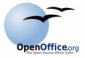 http://es.openoffice.org/http://www.aulaclic.es/openoffice/index.htmhttp://tutorialopenofficebase.wordpress.com/ Una comparativa: http://www.pack-office.com/ Como a Firefox, pueden añadírsele extensiones: http://extensions.services.openoffice.org/ Contar con una buena suite ofimática:Procesador de textosHoja de cálculoDiseño de diapositivasHerramienta de dibujoBase de datosY compartir documentos on lineOOO4kids Open Office para niños, interfaz amigable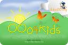 http://download.ooo4kids.org/Contar con una buena suite ofimática:Procesador de textosHoja de cálculoDiseño de diapositivasHerramienta de dibujoBase de datosY compartir documentos on lineSsuite Office- The Fifth Element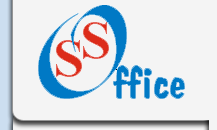 http://ssuite5element.webs.com También incluye su propio navegador, gestor de correo, tratamiento de imágenes, seguridad.Contar con una buena suite ofimática:Procesador de textosHoja de cálculoDiseño de diapositivasHerramienta de dibujoBase de datosY compartir documentos on lineGoogle Docs (on line)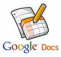 docs.google.comVideotutorial en DidácticaTIC: http://didacticatic.educacontic.es/didacticatic/cursos.jsp?idenlace=215&padre=14&Iddirectorio=1&idapr=null&idcategoria=14&idioma=1 Contar con una buena suite ofimática:Procesador de textosHoja de cálculoDiseño de diapositivasHerramienta de dibujoBase de datosY compartir documentos on lineZoho (on line)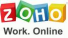 http://www.zoho.com/Videotutorial en DidácticaTIC: http://didacticatic.educacontic.es/didacticatic/cursos.jsp?idenlace=215&padre=14&Iddirectorio=1&idapr=null&idcategoria=14&idioma=1 Contar con una buena suite ofimática:Procesador de textosHoja de cálculoDiseño de diapositivasHerramienta de dibujoBase de datosY compartir documentos on lineType with me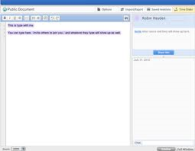 http://typewith.me/Texto colaborativo, sin registro. Contar con una buena suite ofimática:Procesador de textosHoja de cálculoDiseño de diapositivasHerramienta de dibujoBase de datosY compartir documentos on lineSync.in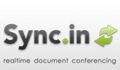 http://sync.in/ Crea y comparte documentos y comprueba los cambios a tiempo real. http://www.youtube.com/watch?v=xRcTjgq4Euo Contar con una buena suite ofimática:Procesador de textosHoja de cálculoDiseño de diapositivasHerramienta de dibujoBase de datosY compartir documentos on lineAbiword 2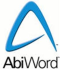 http://www.abisource.com/changelogs/2.6.8.phtml Procesador de textos ligero y simplificado para documentos DOC Contar con una buena suite ofimática:Procesador de textosHoja de cálculoDiseño de diapositivasHerramienta de dibujoBase de datosY compartir documentos on linePrimary Pad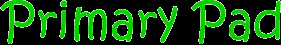 http://primarypad.com/  Permite compartir documentos. Pensado para alumnos de Primaria.  Contar con una buena suite ofimática:Procesador de textosHoja de cálculoDiseño de diapositivasHerramienta de dibujoBase de datosY compartir documentos on lineThinkfree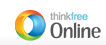 http://member.thinkfree.com/member/goLandingPage.action Editor office en línea y posibilidad de alojar documentos en hasta 1 Gb de capacidad. Compartir documentos on lineOffice LiveTutorial: http://redesformacion.jccm.es/formacionespecifica/cursos/tutores_escuela20/curso/contenidos/tema03/documentos/Tutorial_OFFICE_LIVE.pdf Maquetar y publicarScribus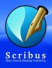 http://www.scribus.net/ http://www.google.es/url?sa=t&source=web&ct=res&cd=1&ved=0CAcQFjAA&url=http%3A%2F%2Fwww.iesfuente.org%2Fdepartamentos%2Finformatica%2FTemas_informatica%2Fbachillerato%2FManual_de_Scribus.pdf&rct=j&q=MANUAL+DE+SCRIBUS&ei=qkJnS4SJI4754Ab7qL3xAg&usg=AFQjCNG_WS6Hgo67zzHemiGeuEIpzulmOQTrabajar un PC Tablet (también en una PDI…).Xournal 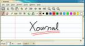 http://xournal.sourceforge.net/Similar a Windows Journal, para Linux.Trabajar un PC Tablet (también en una PDI…).Notelab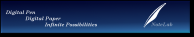 http://java-notelab.sourceforge.net/ Linux, Windows, Mac, Solaris.Trabajar un PC Tablet (también en una PDI…).Jarnal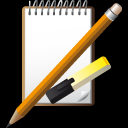 http://jarnal.wikispaces.com/Downloads Descargas y manuales en la wiki: http://jarnal.wikispaces.com/Downloads Trabajar un PC Tablet (también en una PDI…).Gournal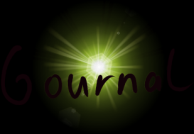 http://www.adebenham.com/old-stuff/gournal/ Para Linux.Trabajar un PC Tablet (también en una PDI…).Easitech Reader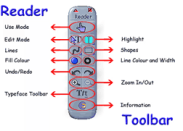 http://www.citafgsr.org/cita/eventos/pizarradigital/programa.html Software gratuito para cualquier PDI (o tableta).Ver mis documentos de Office 2007 (Microsoft) con Office 2003Descarga el paquete de compatibilidad http://www.microsoft.com/downloads/details.aspx?familyid=941b3470-3ae9-4aee-8f43-c6bb74cd1466&displaylang=es Conseguir, usar o instalar más tipos de letra (fuentes)Directorio de fuentes de Google 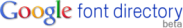 http://code.google.com/webfonts Bloc de notas on lineWrttn.me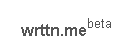 http://wrttn.me/ Puedes escribir una nota, a la que crea una URL propia para que puedas compartirla como quieras. ¿QUÉ NECESITO?¿QUÉ PROGRAMAS ME PUEDEN AYUDAR?LINK OBSERVACIONESMANUALES/ TUTORIALESNavegar por internetMozilla Firefox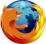 http://www.mozilla-europe.org/es/firefox/Rápido y personalizable, con cientos de complementos. Navegar por internetChrome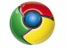 http://www.google.com/chrome?hl=es El navegador de Google. Navegar por internetOpera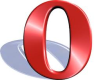 http://www.opera.com/ Quizá el más rápidoOrganizar mis feedsRSSOwl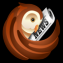 http://www.rssowl.org/ Organiza la información que recibimos a través de los feed: carpetas, etiquetas, filtros… Interactuar con una página webLiberterxto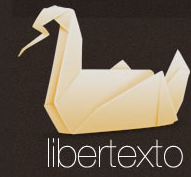 http://www.libertexto.org/ Complemento para Mozilla Firefox que nos permite leer, subrayar o convertir en esquema una web o un pdf. El resultado de nuestras anotaciones puede exportarse como html  o como mapa Freemind. ¿QUÉ NECESITO?¿QUÉ PROGRAMAS ME PUEDEN AYUDAR?LINK OBSERVACIONESMANUALES/ TUTORIALESGestionar cómodamente mis marcadoresMozilla Firefox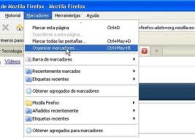 http://www.mozilla-europe.org/es/firefox/ Asociar mis marcadores a mi cuenta de correo para consultarlos en cualquier ordenadorMarcadores Googlehttps://www.google.com/accounts/ServiceLogin?hl=es&continue=https://www.google.com/bookmarks/%3Fhl%3Des&nui=1&service=bookmarks Compartir marcadores con otras personas (Marcadores sociales)Delicious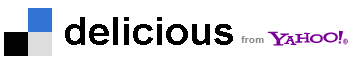 http://www.delicious.com/ Permite que guardes tus propios marcadores en tu cuenta y que conozcas cuáles son los favoritos y más valorados por los demás. Compartir marcadores con otras personas (Marcadores sociales)Mister Wong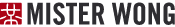 http://www.mister-wong.es/ Compartir marcadores con otras personas (Marcadores sociales)Wonderpage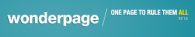 http://www.wonderpage.com/ Permite una organización visual y clasificada de tus marcadores, con la posibilidad de compartirlos con otros. Recopilar, organizar y compartir mis marcadoresZotero, extensión para Mozilla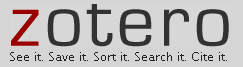 http://www.zotero.org/ Organizador de marcadores y de fichas bibliográficas. Tutorial: http://www.zotero.org/support/quick_start_guide Recopilar todo tipo de información sobre un tema y organizarla en una webWeblistme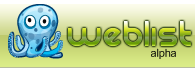 http://www.weblist.me/ A modo de portfolio, puede servir para que un alumno recoja toda la información sobre un tema en una misma url. Crear mi propio “planeta de los blogs”Planetakihttp://www.planetaki.com/ Un planeta sirve para leer tus webs favoritas en una sola página. Tú decides si tu planeta es público o privado.¿QUÉ NECESITO?¿QUÉ PROGRAMAS ME PUEDEN AYUDAR?LINK OBSERVACIONESMANUALES/ TUTORIALESTener una cuenta de correo gratuitaGMail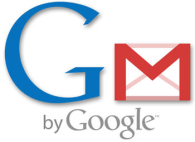 https://www.google.com/accounts/ServiceLogin?service=mail&passive=true&rm=false&continue=http%3A%2F%2Fmail.google.com%2Fmail%2F%3Fhl%3Des%26ui%3Dhtml%26zy%3Dl&bsv=1eic6yu9oa4y3&scc=1&ltmpl=default&ltmplcache=2&hl=es Entre las decenas de posibilidades  existentes, recomendamos Gmail, pues con una cuenta Google tendrás acceso a muchas de las mejores aplicaciones y herramientas existentes y por inventar. Generar una dirección de correo temporalTempalias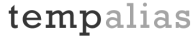 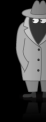 http://tempalias.com/ A veces, para acceder a algunos sitios web tenemos que registrarnos y luego nos llegan los inconvenientes mensajes de publicidad. Este servicio nos permite crear un correo electrónico que sólo estará disponible el tiempo que tú le digas. Enviar un archivo de gran tamaño, que no cabe en un correo,  sin subirlo a ningún alojadorEnvíalo de JCCM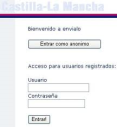 https://envialo.jccm.es/v2/ Accedes con el usuario y la contraseña del Webmail de JCCM. Enviar un archivo de gran tamaño, que no cabe en un correo,  sin subirlo a ningún alojadorISendr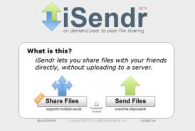 http://isendr.com/ Enviar un archivo de gran tamaño, que no cabe en un correo,  sin subirlo a ningún alojadorWizdrop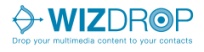 http://www.wizdrop.com/ Para compartir archivos multimedia. Enviar un archivo de gran tamaño, que no cabe en un correo,  sin subirlo a ningún alojadorDocDroid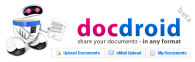 http://www.docdroid.net/ Puedes subir documentos en estos formatos: PDF, DOCX, DOC, ODT, PAGES, RTF, OTT, XLS, XLSX, TXT, PPT, PPTX, ODP . Es posible subir varios y protegerlos con contraseña, compartirlos por mail, twitter o facebook. Al cabo de 60 días sin actividad son borrados. Enviar un archivo de gran tamaño, que no cabe en un correo,  sin subirlo a ningún alojadorDushare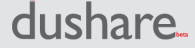 http://www.dushare.com/# ¿QUÉ NECESITO?¿QUÉ ME PUEDEN AYUDAR?LINK OBSERVACIONESMANUALES/ TUTORIALESUn cuaderno del profesor gratis para tomar nota de faltas, notas, incidencias, etc.Plantilla preparada por los profes del IESO Cella Vinaria 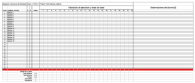 https://spreadsheets.google.com/ccc?key=0AnugcbcsRJBYdDN3T3RDcnMzdHpFTU5Ld0pMR0syV3c&hl=es#gid=13 Un cuaderno del profesor gratis para tomar nota de faltas, notas, incidencias, etc.Cuaderno creado por el profesor Juan Pablo Medina de la Cruz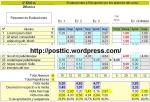 http://posttic.wordpress.com/cuaderno/ Un cuaderno del profesor gratis para tomar nota de faltas, notas, incidencias, etc.Plantillas de Juan José de Haro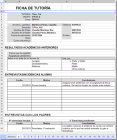 http://jjdeharo.blogspot.com/2010/08/algunas-plantillas-de-google-docs-para.html Un calendario individual o compartidoGoogle Calendar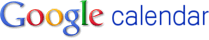 https://www.google.com/accounts/ServiceLogin?service=cl&passive=1209600&continue=http://www.google.com/calendar/render&followup=http://www.google.com/calendar/render Crear una agenda personal o compartidaMeet With Approval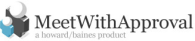 http://www.meetwithapproval.com/ Organizar tus tareas escolaresGradeMate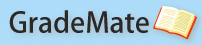 https://www.mygrademate.com/demo Necesito hacerme una chuletaChuletas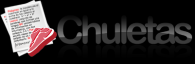 http://chuletas.xuletas.es/editor-chuletas Sí, como suena: es un editor de chuletas on line. Una competencia que también debería enseñarse.Gestionar tareas desde cualquier lugarRemember the milk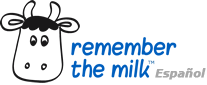 http://www.rememberthemilk.com/ Organizar esquemáticamente mi trabajo (y mi cerebro)Work Flowy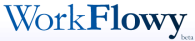 http://www.workflowy.com/ Tengo que tomar una decisión y quiero valorar los pros y los contrasPro Con Lists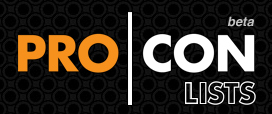 http://www.proconlists.com/ Crea una lista de pros y contras, te permite valorarlos en una escala, y, al final, inclina la balanza por ti. Tengo que tomar una decisión y quiero valorar los pros y los contrasFind The Best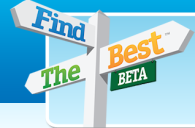 http://www.findthebest.com/ Encuentra un tema, compara tus opciones y elige la mejor para ti.Necesito dinero para una obra benéficaGoFundMe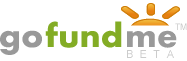 http://www.gofundme.com/ Para recoger donaciones on line. Quiero saber qué he hecho con mi vidaDeberíamos conocernoshttp://deberiamosconocernos.estrellagalicia.es/ Una aplicación diseñada para una campaña publicitaria, que te dejará con la boca abierta. Quiero ver qué opinan otros de mis ideasIdea Management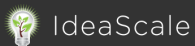 http://ideascale.com/ ¿QUÉ NECESITO?¿QUÉ PROGRAMAS ME PUEDEN AYUDAR?LINK OBSERVACIONESMANUALES/ TUTORIALESAlojar archivos en internet (contar con un disco duro virtual)Adrive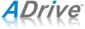 http://www.adrive.com/¡50Gb gratis!Alojar archivos en internet (contar con un disco duro virtual)Dropbox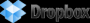 https://www.dropbox.com/Tutorial: http://redesformacion.jccm.es/formacionespecifica/cursos/tutores_escuela20/curso/contenidos/tema03/documentos/Tutorial_Dropbox.pdf Alojar archivos en internet (contar con un disco duro virtual)Sugar Sync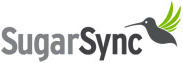 https://www.sugarsync.com/ 5 GbAlojar archivos en internet (contar con un disco duro virtual)Uploadingit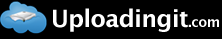 http://uploadingit.com/ 10 Gb, con límite de 200 Mb por archivo subidoAlojar archivos en internet (contar con un disco duro virtual)Skydrive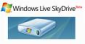 http://skydrive.live.com/Alojar archivos en internet (contar con un disco duro virtual)Box (1 Gb)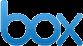 http://box.net/ Para compartir documentos en la nube.http://www.youtube.com/watch?v=IcjgqQTPFx4  Nos genera código par embeber en nuestro blog o web cualquier documento subido. Alojar archivos en internet (contar con un disco duro virtual)goPileus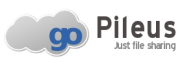 http://gopileus.com/ Permite alojar y compartir archivosAlojar archivos en internet (contar con un disco duro virtual)Infest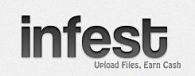 http://infe.st/ Los usuarios podemos subir archivos, sin que éstos superen los 250 MB, pero si nos registramos en la versión gratuita, disponemos de 500 MB de espacio de archivos. Alojar archivos en internet (contar con un disco duro virtual)Gdrive: crea un disco duro virtual con tu cuenta Gmail.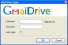 http://gmail-drive.uptodown.com/Alojar archivos en internet (contar con un disco duro virtual)4shared: 10 Gb. de almacenamiento en línea.http://www.4shared.com/Solicitar y compartir archivos con otros usuarios de DropboxAirdropper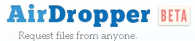 http://secure.airdropper.com/ Hosting gratuito para mi página webArredemo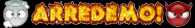 http://arredemo.org/ Con php, mysql, etc. Hosting gratuito para mi página webLimedomains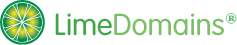 http://www.limedomains.com/ Hosting gratuito para mi página webDrop Pages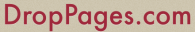 http://droppages.com/ Crea páginas web con directorios de DropboxKey to School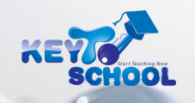 http://www.keytoschool.com/ Hosting para MoodlePara desarrolladoresGoogle Storage for Develpershttp://code.google.com/intl/es-ES/apis/storage/docs/getting-started.html ¿QUÉ NECESITO?¿QUÉ PROGRAMAS ME PUEDEN AYUDAR?LINK OBSERVACIONESMANUALES/ TUTORIALESProteger mi PC y unidades extraíbles con un buen antivirus. (muchos de los comerciales tienen versión de prueba de 15 ó 30 días).Microsoft Security Essentials 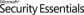 http://www.microsoft.com/Security_Essentials/ Proteger mi PC y unidades extraíbles con un buen antivirus. (muchos de los comerciales tienen versión de prueba de 15 ó 30 días).Avast 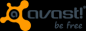 http://www.avast.com/es-ww/free-antivirus-downloadProteger mi PC y unidades extraíbles con un buen antivirus. (muchos de los comerciales tienen versión de prueba de 15 ó 30 días).Moon Secure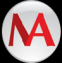 http://www.moonsecure.com/ Escrita bajo código abierto GPL. Emplea la base de datos de virus de ClamAV.Proteger mi PC y unidades extraíbles con un buen antivirus. (muchos de los comerciales tienen versión de prueba de 15 ó 30 días).AVG 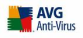 http://free.avg.com/es-es/inicio Proteger mi PC y unidades extraíbles con un buen antivirus. (muchos de los comerciales tienen versión de prueba de 15 ó 30 días).Clamwin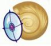 http://es.clamwin.com/ Viene en los Toshiba del profesorado. Si no se configura, detecta los virus, pero no los elimina. Proteger mi PC y unidades extraíbles con un buen antivirus. (muchos de los comerciales tienen versión de prueba de 15 ó 30 días).Dr Web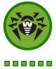 http://www.freedrweb.com/Proteger mi PC y unidades extraíbles con un buen antivirus. (muchos de los comerciales tienen versión de prueba de 15 ó 30 días).Panda ActiveScan 2.0 (on line)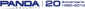 http://www.pandasecurity.com/spain/homeusers/solutions/activescan/freeProteger mi PC y unidades extraíbles con un buen antivirus. (muchos de los comerciales tienen versión de prueba de 15 ó 30 días).Bit Defender Online Scan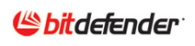 http://www.bitdefender.es/scanner/online/free.html Proteger mi PC y unidades extraíbles con un buen antivirus. (muchos de los comerciales tienen versión de prueba de 15 ó 30 días).Karspersky on line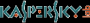 http://www.kaspersky.com/virusscannerProteger mi PC y unidades extraíbles con un buen antivirus. (muchos de los comerciales tienen versión de prueba de 15 ó 30 días).MxOne (para memorias USB)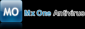 http://www.mxone.net/Crear un USB para desinfectar el ordenadorTrustPort USB Antivirus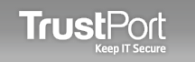 TrustPort_USB_Antivirus.exe,En ocasiones, los propios virus nos impiden el acceso a páginas web para descargar aplicaciones de seguridad. La opción es utilizar otro equipo para crear un disco USB antivirus mediante el cual desinfectar el ordenador. Este es una versión de 30 días. Después habrá que instalar otro antivirus.Combatir el MalwareSpybot Search&Destroy 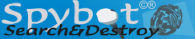 http://www.safer-networking.org/es/download/index.html Aplicación que analiza su PC en busca de software espía, publicitario, modificadores de navegador (hijackers) y otras aplicaciones de software malicioso. Aumentar la velocidad de acceso a los programas: limpieza del registro, archivos temporales…CCleaner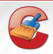 http://www.ccleaner.com/Aumentar la velocidad de acceso a los programas: limpieza del registro, archivos temporales…Glary Utilities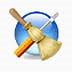 http://www.glaryutilities.com/ Compatible con Windows 7Conocer la intensidad de la señal wifi del centroNetwork Stumbler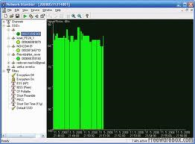 http://www.netstumbler.com/downloads/ Evitar conflictos de IP guardando la configuración manual o automática de mi ordenadorNetSetMan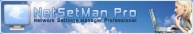 http://www.netsetman.com/index.php?s=nsm Con este programa, que puede ser portable, podemos configurar por completo el acceso a la red doméstica, del cole, etc., de manera que cada vez que cambiemos de ubicación no tenemos más que hacer un clic, sin perder tiempo con contraseñas o ajustes manuales. Conocer, actualizar o guardar los drivers del ordenador antes de formatearDriver Max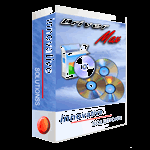 http://www.innovative-sol.com/drivermax/ Es gratuito, pero requiere registro. Detectar el hardware instalado y analizar el rendimientoPC Wizard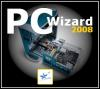 http://pc-wizard.softonic.com/ Resolver problemas de mi WindowsMicrosoft Fix it Center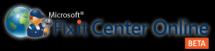 http://fixitcenter.support.microsoft.com/Portal/ Escanear mi ordenador para conocer el estado de sus driversPC Health Advisor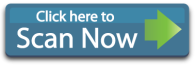 http://scan.driverguide.com/scan.php Mejorar el uso del proyector en el aulaZoomIt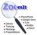 http://zoomit.softonic.com/ Permite hacer zoom sobre una parte de lo proyectado y crea anotaciones. Apuntes: http://cprcalam.educa.aragon.es/TIC/TEMATICOS/AULAYEDUCATIVOS/ZoomIt.doc http://redesformacion.jccm.es/escuela2/cursos/escuela2/curso/contenidos/tema7/material/Zoomit%20v2.pdf Partir un disco duroEASEUS Partition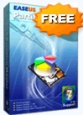 http://www.partition-tool.com/personal.htm Partir un disco duroPartition Magic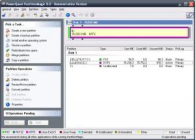 http://partition-magic.softonic.com/ Minitutorial de Partition Magic: http://cprcalam.educa.aragon.es/TIC/TEMATICOS/SISTEMAYDRIVERS/partition%20magic.docGestionar mis particiones de discoGParted Live CD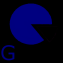 Descarga del .iso: http://selibre.osl.ull.es/attached/installers/980/installers/gparted-live-0.7.1-1.iso Editor de particiones usado para crear, eliminar, redimensionar, inspeccionar y copiar particiones, como también sistemas de archivos. Es útil para crear espacio para nuevos sistemas operativos, reorganizar el uso del disco y crear imágenes de un disco en una partición. Crear diversos usuarios, congelar el disco… Windows Steady Steate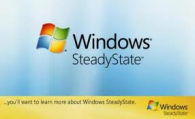 http://www.microsoft.com/downloads/details.aspx?displaylang=es&FamilyID=d077a52d-93e9-4b02-bd95-9d770ccdb431 http://redesformacion.jccm.es/escuela2/cursos/escuela2/curso/contenidos/tema7/material/windows_steadystate_handbook.pdf Manejar la webcam para grabar imagen y sonido en mi ToshibaManual de la webcam de tu portátil Toshiba:http://redesformacion.jccm.es/escuela2/cursos/escuela2/curso/contenidos/tema7/material/Manual%20de%20usuario%20de%20la%20Webcam.doc Recuperar posibles archivos perdidosRecuva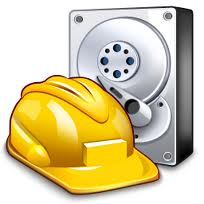 http://www.piriform.com/recuva Recuperar posibles archivos perdidosTestDisk and PhotoRec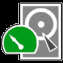 http://www.cgsecurity.org/wiki/Main_Page Principalmente diseñado para ayudar a recuperar particiones perdidas y/o volver discos no booteables a booteables nuevamente cuando estos síntomas son causados por software con fallos, ciertos tipos de virus o error humano.Clonar el disco duro o crear imágenes de recuperaciónClonezilla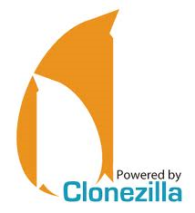 http://clonezilla.org/download/sourceforge/) Crear y restaurar una imagen de una partición: http://redesformacion.jccm.es/escuela2/cursos/escuela2/curso/contenidos/tema7/contenido/07_03_archivos/Creando%20una%20imagen%20de%20una%20partici%C3%B3n.pdf Crear y restaurar imagen de todo el disco duro: http://redesformacion.jccm.es/escuela2/cursos/escuela2/curso/contenidos/tema7/contenido/07_03_archivos/Creando%20una%20imagen%20de%20un%20disco.pdf Videotutoriales:http://www.youtube.com/results?search_query=clonezilla+espa%C3%B1ol&aq=f Clonar el disco duro o crear imágenes de recuperaciónRedo Backup and Recovery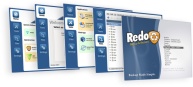 http://redobackup.org/ Virtualización del PCVirtual Box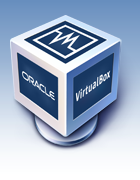 http://www.virtualbox.org/ Una virtualización es la instalación de sistemas operativos invitados. Teniendo un S.O. instalado, podemos experimentar otros sin necesidad de arranques duales ni cambios de configuración.  Ejecutar programas de Windows en LinuxWine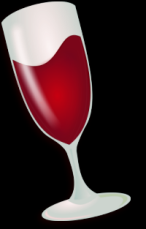 http://www.winehq.org/ Administración de redesWireshark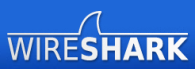 http://www.wireshark.org/ Permite al usuario ver todo el tráfico que pasa a través de la red (por lo general, una red Ethernet, pero el apoyo se añade a los demás) por poner la interfaz de red en modo promiscuo. Wireshark utiliza la cruz-plataforma de widgets GTK + Toolkit, y es multi-plataforma, se ejecuta en diversos sistemas operativos incluyendo Linux, Mac OS X, y Microsoft Windows. Liberado bajo los términos de la Licencia Pública General de GNU, Wireshark es software libre.¿QUÉ NECESITO?¿QUÉ PROGRAMAS ME PUEDEN AYUDAR?LINK OBSERVACIONESMANUALES/ TUTORIALESComprimir/ descomprimir archivos Winrar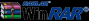 http://www.winrar.es/descargas?PHPSESSID=59876618099c03cf13c94351f8fd2205 Cómo comprimir/ descomprimir: http://edu.jccm.es/cpr/molina/index.php?option=com_remository&Itemid=45&func=fileinfo&id=100 Comprimir/ descomprimir archivos PeaZip 3.0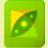 http://peazip.sourceforge.net/ La herramienta que comprime/ descomprime en más formatos.Comprimir/ descomprimir archivos 7zip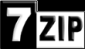 http://www.7-zip.org/ Descomprimir urgentementeWobZIP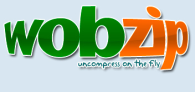 http://wobzip.org/ Es un descompresor on line que soporta 7z, ZIP, GZIP, BZIP2, TAR, RAR, CAB, ISO, ARJ, LZHCHM, Z, CPIO, RPM, DEB and NSIS. ¿QUÉ NECESITO?¿QUÉ PROGRAMAS ME PUEDEN AYUDAR?LINK OBSERVACIONESMANUALES/ TUTORIALESLeer ficheros PDFFoxit Reader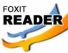 http://www.foxitsoftware.com/pdf/reader/Es rápido y además permite realizar anotaciones sobre el documento original. Leer ficheros PDFSumatra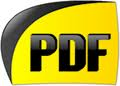 http://sumatra-pdf.uptodown.com/ Lector ligero de archivos PDFEditar un PDFPDF Escape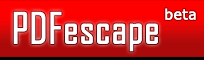 http://www.pdfescape.com/ Editor de documentos PDF. Permite rellenar formularios. Convertir un PDF a WordFree on line OCR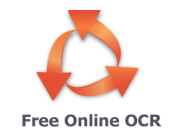 http://www.free-online-ocr.com/ Converso ron line de PDF o imagen a PDF, .doc, .rtf o. txt. Convertir un PDF a WordFree PDF to Word converter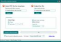 http://free-pdf-to-word-doc-converter.softonic.com/  ó http://www.hellopdf.com/ Convertir un PDF a WordFree PDF to Word Converter de Smart Soft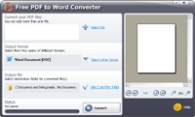 http://www.free-pdf-to-word-converter.com/ Convertir un PDF a WordPDF to Word (on line, recibimos por e-mail el resultado)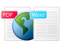 http://www.pdftoword.com/ Convertir un PDF a WordPDF on line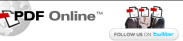 http://www.pdfonline.com/ Convertir un PDF en un libro virtual FlashCodebox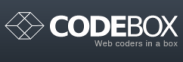 http://www.codebox.es/pdf-a-libro-virtual-flash Realiza la conversión, te deja seguir editando el archivo para añadir multimedia y guardarlo off line, aunque también lo podrás subir a tu web. Convertir a formato PDFFoxit PDF Creator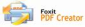 http://www.foxitsoftware.com/pdf/creator/Convertir a formato PDFDoPDFhttp://www.dopdf.com/es/ Convertir a formato PDFPDFCreator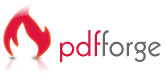 http://www.pdfforge.org/pdfcreator http://sourceforge.net/projects/pdfcreator/  o www.pdfforge.org Convertir a formato PDFBullzip PDF Printer (impresora virtual a PDF)   bullzip.comhttp://www.bullzip.com/products/pdf/info.php Crear PDF segurosSinadura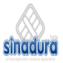 Aplicación de escritorio multiplataforma para la firma digital de archivos PDF. El software garantiza la integridad, identidad y el no repudio en cualquier documento PDF, tales como nóminas, contratos, facturas o certificaciones. Alrededor de sinadura existe una comunidad de usuarios y desarrolladores que ofrece documentación y servicios de firma digital. Para Windows y Linux. Contar con una alternativa al PDF: DjVu y su visor. DjVu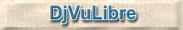 http://djvu.sourceforge.net/ Documentos de imagen de alta calidad (digitales, escaneados).  Gráficos rasterizados frente a los vectoriales (PDF). Contar con una alternativa al PDF: DjVu y su visor. DjVu Viewer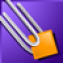 http://windjview.sourceforge.net/ Visualizador de archivos en formato DjVu, es decir, imágenes de alta calidad comprimidas en espacio reducido (alternativa al PDF).  Conversión de archivos en generalZamzar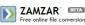 http://www.zamzar.com/   On line, subimos un archivo de imagen, sonido, video, documento… de hasta 100 Mb, lo convierte y os lo envía por correo. Conversión de archivos en generalConvert Files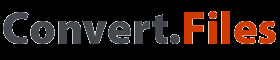 http://www.convertfiles.com/ Subimos un archivo, elegimos el formato de entrada y el deseado, y podemos descargar el resultado. Conversión de archivos en generalFree file converter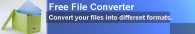 http://www.freefileconvert.com/ Conversión de archivos en generalDocsPal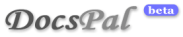 http://www.docspal.com/ De cualquier formato a casi cualquier formatoConversión de archivos en generalTransloadit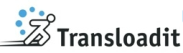 http://transloadit.com/ Permite subir archivos con facilidad a nuestros sitios y convertirlos, redimensionarlos…¿QUÉ NECESITO?¿QUÉ PROGRAMAS ME PUEDEN AYUDAR?LINK OBSERVACIONESMANUALES/ TUTORIALESAlojar y compartir documentos on line, insertarlos en un blog…Scribd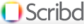 http://www.scribd.com/Admite los principales formatos de archivo y los convierte a flash.Alojar y compartir documentos on line, insertarlos en un blog…Embedit: para mostrar documentos en tu web o blog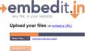 http://embedit.in/Alojar y compartir documentos on line, insertarlos en un blog…Calameo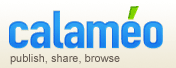 http://es.calameo.com/ Tutorial: http://www.calameo.com/read/00020619253c94a0faee3 Alojar y compartir documentos on line, insertarlos en un blog…TxtBear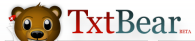 http://www.txtbear.com/ Diversos formatos: PDF, HTML, DOC, DOCX, ODT, ODP, PPT, PPTX, XLSX, XLS, ODS, TXT, RTF Colgar en internet un documento PDF (transformado a flash).Issuu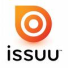 http://issuu.com/Colgar en internet un documento PDF (transformado a flash).Youblisher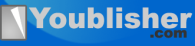 http://www.youblisher.com/ ¿QUÉ NECESITO?¿QUÉ PROGRAMAS ME PUEDEN AYUDAR?LINK OBSERVACIONESMANUALES/ TUTORIALESSubir y compartir presentaciones on lineSlideshare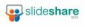 http://www.slideshare.net/Admite presentaciones y documentos. Subir y compartir presentaciones on linePhotopeach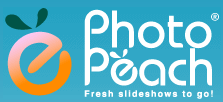 http://photopeach.com/ Subir y compartir presentaciones on lineSlide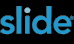 http://www.slide.com/ Subir y compartir presentaciones on lineSlideRocket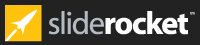 http://www.sliderocket.com/ La versión Premium permite colaboraciones on line. Subir y compartir presentaciones on lineSlideshow maker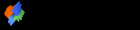 http://www.frobee.com/slideshow-maker No requiere registroSubir y compartir presentaciones on lineSlideboom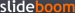 http://www.slideboom.com/ Subir y compartir presentaciones on lineVcasmo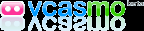 http://www.vcasmo.com/ Subir y compartir presentaciones on lineSlide Flickr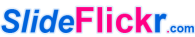 http://www.slideflickr.com/ Presentaciones on line impresionantesPrezi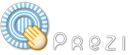 http://prezi.com/ Presentaciones totalmente animadas, con zoom, autoplay… ¡Cuidado: marean!Tutorial: http://prezi.com/yqfu-lxm9kxr/tutorial-prezi-en-espanol-aprender-a-utilizarlo-en-15-minutos-academia-prezi/ Reducir el tamaño de presentacionesSun presentation minimizer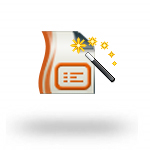 http://extensions.services.openoffice.org/project/PresentationMinimizer Comprime imágenes, elimina lo innecesario¿QUÉ NECESITO?¿QUÉ PROGRAMAS ME PUEDEN AYUDAR?LINK OBSERVACIONESMANUALES/ TUTORIALESQue mis alumnos dibujenTux Paint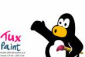 http://www.tuxpaint.org/Herramienta de dibujo para niños. Que mis alumnos dibujenArtweaver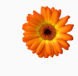 http://www.artweaver.de/ Dibujar y obtener un dibujo a cambioSketch Swap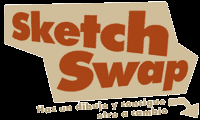 http://www.sketchswap.com/ Haz un dibujo y consigue otro a cambio. Puedes dibujar en la pizarra “virtual” y, cuando envías tu dibujo, recibes el de otra persona de tal forma que puedes ver cómo lo ha hecho (especie de videocaptura de su pantalla). Otros verán lo que has hecho tú. Todas esas imágenes se comparten en Sketchory.  Publicar/ obtener fotos y galerías de fotosPicFndr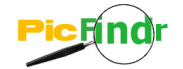 http://www.picfindr.com/app?search= Buscador de imágenes libres. Publicar/ obtener fotos y galerías de fotosFlickr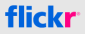 http://www.flickr.com/Tutorial: http://www.slideshare.net/lourdes.domenech/flickr-cc Publicar/ obtener fotos y galerías de fotosPicasa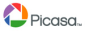 http://picasa.google.com/Publicar/ obtener fotos y galerías de fotosGallery Hosted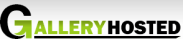 http://www.galleryhosted.com/ Para compartir galerías de imágenes. Publicar/ obtener fotos y galerías de fotosYogile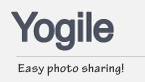 http://www.yogile.com/ Crea álbumes compartidos con tus fotos y las de otros. Publicar/ obtener fotos y galerías de fotosPhoto Laboratory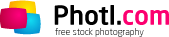 www.photl.com/esEs un buscador de fotos gratuitas y legalmente descargables. Buscar fotos en FlikrIdée (busca fotos por colores). 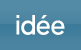 http://labs.ideeinc.com/multicolrCapturar toda o parte de la pantalla (imagen)Screengrab (complemento para Mozilla) 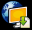 https://addons.mozilla.org/es-ES/firefox/addon/1146Copia o guarda toda la página web, una selección…Capturar toda o parte de la pantalla (imagen)Prtscr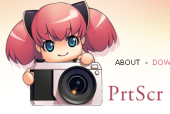 www.fiastarta.com Sustituye al capturador de pantallas de Windows. Permite cambiar la configuración de las capturas, formatos de salida, etc. Capturar imágenes de un videoGOM Media Player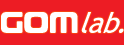 http://www.gomlab.com/eng/  Requiere descarga. Permite capturar en modo burst (muchas capturas continuas) estableciendo cada cuántos frames debe hacerse. Editar imágenesGimp (equivalente a Photoshop)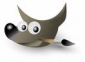 http://www.gimp.org/http://didacticatic.educacontic.es/didacticatic/cursos.jsp?idenlace=232&padre=18&Iddirectorio=1&idapr=null&idcategoria=18&idioma=1Editar imágenesPaint.net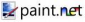 www.getpaint.netA medio camino entre Paint y Photoshop. Editar imágenesPicasahttp://picasa.google.com/Editar imágenesIrfanview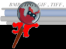 http://www.irfanview.com/ Editar imágenesPicknic (on line)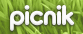 http://www.picnik.com/Tutorial: http://www.slideshare.net/sofiamgr/tutorial-picnik?from=ss_embed Editar imágenesInkscape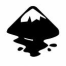 http://www.inkscape.org/index.phpEditor de gráficos vectoriales, similar a Adobe Illustrator.  Mira para qué lo puedes usar: http://www.magarciaguerra.com/2010/06/no-soltar-prenda/ Videotutorial: http://www.youtube.com/watch?v=zYWFibJnl6M&feature=player_embedded Editar imágenesSumo Paint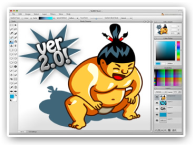 http://www.sumopaint.com/home/ Editor gráfico on line.Editar imágenesPsykopaint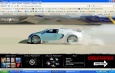 http://www.psykopaint.com/painter.html Una presentación muy cuidada, una interfaz sencilla y unos efectos muy originales. Editar imágenesAviary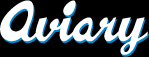 http://www.aviary.com/ Edición de imágenes, con posibilidad de colaboración.Editar imágenesPixlr 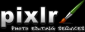 http://www.pixlr.com/editorUna especie de Photoshop on line. Editar imágenesCloud Canvas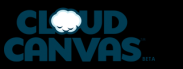 http://www.cloud-canvas.com/index.php/ Nos permite trabajar en el diseño y edición de imágenes directamente desde nuestro navegador webEditar imágenesFlame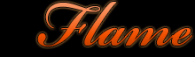 http://www.escapemotions.com/experiments/flame/index.html#top Sirve para dibujar ondas y crear bonitos efectos visuales. Envejecer fotografíasYour  Old Picture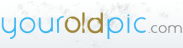 http://www.youroldpic.com/ Edita fotos con efectos prediseñadosPhotoFunia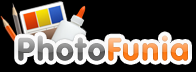 http://www.photofunia.com/ Edita fotos con efectos prediseñadosPicJoke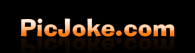 http://es.picjoke.com/ Publicar imágenes con notas interactivasSpeaking Image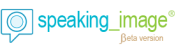 http://www.speakingimage.org/ Puedes editar y modificar cualquier imagen añadiéndole notas o etiquetas  para explicar algún detalle. Hacer fotos en 3 DStereo Photo Makerhttp://stereo.jpn.org/eng/stphmkr/ Redimensionar imágenesResizer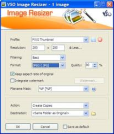 http://vso-image-resizer.softonic.com/   Útil para cambiar rápidamente el formato de nuestras imágenes (disminuye su “peso” para publicarlas o enviarlas). Redimensionar imágenesEasy Image Modifier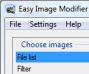 http://www.inspire-soft.net/data/easy-image-modifier.zip Permite cambiar el tamaño, rotar, cambiar el formato, añadir marca de agua, ordenar o cambiar el nombre de tus imágenes fácilmente permitiendo realizar estos procesos por lotesHacer postersRasterbator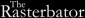 http://homokaasu.org/rasterbator/ Permite dividir una imagen en partes para imprimirlas por separado y crear posters de gran tamaño. Hacer postersBlock Posters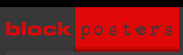 http://www.blockposters.com/ On line, sin instalación.Hacer postersPoster Texthttp://postertext.com/ Impresionantes posters a partir del texto de un libro.Hacer postersPoster- Street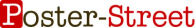 http://www.poster-street.com/ No permite editar, sólo descargar gratuitamente posters sin registro previo.Hacer postersGlogster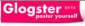 http://www.glogster.com/ Crea un mural/ poster con imágenes, videos, sonidos, etc. Existe la aplicación Eduglogster, exclusiva para uso educativo. Realizar collages de fotosPhotovisi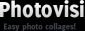 http://www.photovisi.com/Se pueden realizar collages con nuestras imágenes sin necesidad de registro. Realizar collages de fotosGoogle Montage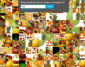 http://grant.robinson.name/projects/montage-a-google/default.htmHacemos un collage con las imágenes más relevantes para una palabra cualquiera en Google.Crear mosaicos de imágenesFoto Mosaik Edda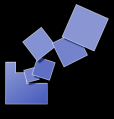 www.sixdots.de/mosaik/enBuscar iconosMr Icons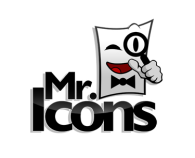 http://www.mricons.com/ Crear mis propios iconosIcoFX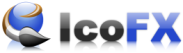 http://icofx.ro/index.html Imágenes convencionales se convierten en iconos. Diseñar objetos en 3DBlender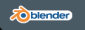 http://www.blender.org/ http://aulavirtual2.educa.madrid.org/mod/resource/view.php?id=95544 Diseñar objetos en 3D3dvia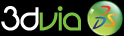 http://www.3dvia.com/ http://www.3dvia.com/blog/billions-video-tutorial-series/ Diseñar objetos en 3DGoogle Sketchuphttp://sketchup.google.com/intl/es Un buscador de imágenes similaresGazopa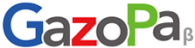 http://www.gazopa.com/ Subimos, enlazamos o dibujamos una imagen y encuentra otras parecidas.Protagonizar la portada de una revista y otros fotomontajesWrite on it!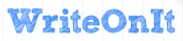 http://www.writeonit.org/ Es un generador de fotomontajes. Protagonizar la portada de una revista y otros fotomontajesDumpr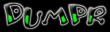 http://www.dumpr.net/ También efectos tipo foto a dibujo, puzles,¿QUÉ NECESITO?¿QUÉ PROGRAMAS ME PUEDEN AYUDAR?LINKOBSERVACIONESMANUALES/ TUTORIALESReproducir sonidoWindows Media PlayerReproducir sonidoZinf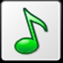 http://www.zinf.org/ Reproduce formatos MP3, OGG/Vorbis, WAV y Audio CD. Permite escuchar música en streaming. Ripear un CD (extraer las pistas y cambiarles el formato)CdEx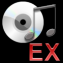 http://cdexos.sourceforge.net/ Permite extraer las pistas de audio de un CD de música y almacenarlas en los formatos mp3, ogg, wav o wma. Reducir tamaño MP3Yacib 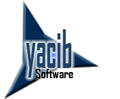 http://www.yacib.net/download Permite añadir  más archivos a tu MP3Editar audioAudacity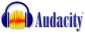 http://audacity.sourceforge.net/?lang=eshttp://www.google.es/url?sa=t&source=web&ct=res&cd=1&ved=0CAcQFjAA&url=http%3A%2F%2Fwww.jesusda.com%2Fdocs%2Febooks%2Febook_tutorial-edicion-de-sonido-con-audacity.pdf&rct=j&q=tutorial+audacity&ei=xPuKS4jTM8f_4Abujt3FDw&usg=AFQjCNH5J-wm_lxpDRXs4gWVH1BnhBbg5g Editar audioFreecorder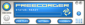 http://freecorder-toolbar.uptodown.com/ Plugin para Firefox y Explorer que permite grabar cualquier audio de internet o de nuestro ordenador a tiempo real.Editar audioSony Sound Forge Pro 10 (prueba de 30 días)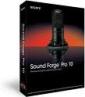 http://www.sonycreativesoftware.com/soundforgeEditar audioMyna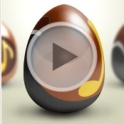 http://www.aviary.com/online/audio-editor?fguid=55cbff62-f375-102c-80b9-0030488e168c Editor de audio on line:  mezcla de pistas, efectos, añadir voz e instrumentos…Composición musical y edición de audio on lineAviary’s Music Creator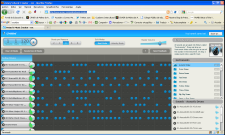 http://www.aviary.com/online/music-creator Extraer el audio de un DVDDVD Decrypter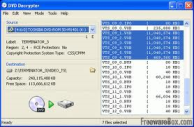 www.dvddecrypter.org.uk Necesitaremos cambiar el formato con ayuda, por ejemplo, de Audio Edit Deluxe Extraer audio de un video de InternetListen to youtube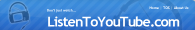 http://www.listentoyoutube.com/index.php Extraer audio de un video de InternetYoutube to mp3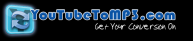 http://www.youtubetomp3.com/ Con el mismo nombre hay un complemento para Firefox.Extraer audio de un video de InternetAudio Thief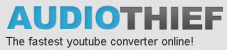 http://www.audiothief.com/ Extraer audio de un video de InternetClip converter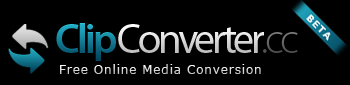 http://www.clipconverter.cc/Escribimos la URL de un video de Youtube, Vimeo, Google, etc., y lo convierte en MP3, MP4, AVI, OGG, WMV, MPG…Extraer audio de un video de InternetFlv to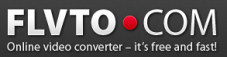 http://flvto.com/ Extrae el audio de un video y te permite descargarlo en MP3Alojar/ bajar audio de internetGoear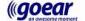 http://www.goear.com/ Cómo bajar música de goear en http://es.onsoftware.com/p/descargar-musica-de-goearAlojar/ bajar audio de internetSongr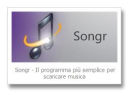 http://songr.co.cc/ Permite buscar canciones, escucharlas y descargarlas. Alojar/ bajar audio de internetChirbit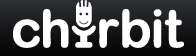 http://www.chirbit.com/ Nos permite alojar audio y compartirlo, realizar grabaciones o descargarnos el audio de un video de Internet.  Narrar una presentación o mezclar imágenes con audioYodio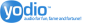 http://www.yodio.com/ Añade voces a fotosNarrar una presentación o mezclar imágenes con audioVoicethread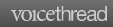 http://voicethread.com/#homePermite subir contenido multimedia, sobre el que el resto de usuarios conversan y comentan. Narrar una presentación o mezclar imágenes con audioVcasmo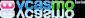 http://www.vcasmo.com/Ejemplo de aplicación: crear una presentación de la letra de una canción mientras ésta suena. Conversor de texto a vozYakiToMe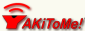 http://www.yakitome.com/Conversor de texto a vozVoz me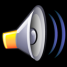 http://vozme.com/index.php?lang=es Permite convertir texto a voz y descargar la conversión a mp3Conversaciones colaborativasVoicethreadhttp://voicethread.com/#home Podemos elaborar presentaciones con archivos de diferente formato, añadiendo comentario de voz, de texto o de vídeo. La aplicación es de pago, pero cabe la posibilidad de registrarse como educador.Conversaciones colaborativasVoxopop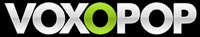 http://www.voxopop.com/ Servicio que permite crear grupos de conversación (talkgroups) en los que se pueden dejar mensajes de voz. Grabar sonidos on line Vocaroo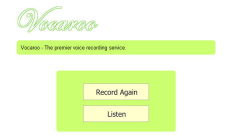 http://vocaroo.com/ Graba sonidos on line y permite embeberlos en un blog. Grabar sonidos on line Chirbithttp://www.chirbit.com/ Nos permite alojar audio y compartirlo, realizar grabaciones o descargarnos el audio de un video de Internet.  Tutorial: http://alcazarcep.blogspot.com/2011/01/herramientas-de-audio-asincronas-para.html Grabar sonidos on line SoundCloud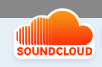 http://soundcloud.com/ Grabar, alojar y compartir sonidos on line.  Ahora para iPhone y Android. Publicación de podcastIvoox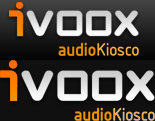 http://www.ivoox.com/  Audiokiosco: servicio de publicación y descarga de podcast de manera gratuita.Publicación de podcastPodomatic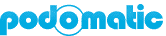 http://www.podomatic.com/ Permite crear tu podcast y grabar en línea los archivos de sonido que se quieran publicar. Manual en: http://www.radioenlace.org/podomatic Publicación de podcastDivShare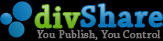 http://www.divshare.com/ Tutorial: http://blogdelmedio.com/2010/12/01/un-demo-y-20-consejos-para-hacer-un-excelente-podcast/ Crear una emisora de radioSpreaker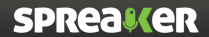 http://www.spreaker.com/ Mapa sonoro colaborativoWoices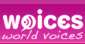 http://woices.com/ Audioguías geolocalizadasMapa sonoro colaborativoBroadcastr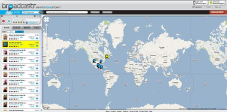 http://beta.broadcastr.com/ Audiohistorias geolocalizadasEscuchar música en internet.Jamendo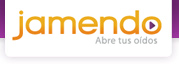 http://www.jamendo.com/es/ Música Creative Commons, para ser compartidaEscuchar música en internet.Spotify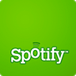 http://www.spotify.com/es/new-user/ Hay que descargar un pequeño programa que hace las veces de reproductor musical mientras se está conectado. Escuchar música en internet.Grooveshark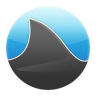 http://listen.grooveshark.com/ Escuchar música en internet.Last.fm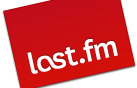 http://www.lastfm.es/ Te permite realizar un seguimiento de la música que escuchas en cualquier reproductor y te recomienda música y conciertos en función de tus gustos musicales.Escuchar música en internet.Deezer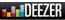 http://www.deezer.com/es/#index.php¿QUÉ NECESITO?¿QUÉ PROGRAMAS ME PUEDEN AYUDAR?LINKOBSERVACIONESMANUALES/ TUTORIALESReproducir videoVLC Media Player 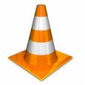 http://www.videolan.org/vlc/ Uno de los mejores. Lo necesitarás para reproducir los videos que descargues de Youtube.Reproducir videoKM PlayerReproducir videoRealPlayer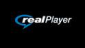 http://spain.real.com/realplayer/Reproducir videoFLV Player (videos youtube)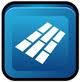 http://flv-player.softonic.com/Bajar un video de internetDownload Helper (complemento de Mozilla Firefox)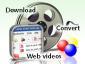 https://addons.mozilla.org/es-ES/firefox/addon/3006 Cómo: http://edu.jccm.es/cpr/molina/index.php?option=com_remository&Itemid=76&func=fileinfo&id=19 Bajar un video de internetRainbow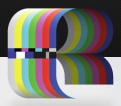 http://convert.francepropertyshop.com/ Extensión para  Mozilla que graba audio y video. Bajar un video de internetClipnabberhttp://clipnabber.com/  Descarga videos de Youtube, Vimeo…Bajar un video de internetKeep Vid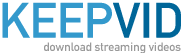 http://keepvid.com/ Bajar un video de internetYoutube Downloader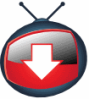 http://www.free-downloads.net/ Descarga y convierte videos de Youtube, Facebook, Google video, yahoo video http://www.softzone.es/2010/12/12/youtube-downloader-2-6-4-descarga-videos-de-youtube-facebook-google-video-yahoo-video/ Bajar un video de internetGet Go Youtube downloader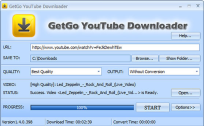 http://www.getgosoft.com/getgoyd/ Debemos instalarlo. Convierte a distintos formatos de video y audio. Bajar un video de internetaTube Catcher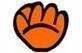 http://atube-catcher.softonic.com/ Para videos de Youtube. Además de descargarlo, permite cambiar el formato. Ver y comentar a la vez un video de YoutubeSynchtube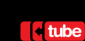 http://www.synchtube.com/ Ver videos de internet sin nada alrededorQuietube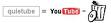 http://quietube.com/ Ver videos de internet sin nada alrededorYoutube Cinema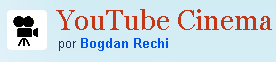 https://addons.mozilla.org/es-ES/firefox/addon/6311/ Complemento para Firefox.Editar videos de Youtube y cortar escenasSafeShare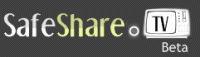 http://www.safeshare.tv/ Herramienta en línea que permite hacer dos cosas:
- Compartir vídeos de Youtube utilizando una URL directa que muestra sólo el vídeo, sin anuncios y otros elementos que aparecen en Youtube y que puede distraer la atención del estudiante.
- Editar y cortar el vídeo para mostrar sólo una parte del mismo.Cambiar formatos de videoSuper Video converter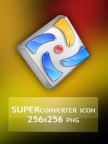 http://www.erightsoft.com/SUPER.html Programa gratuito utilísimo para convertir video a distintos formatos. Cambiar formatos de videoMedia Coder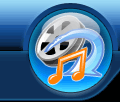 http://www.mediacoderhq.com/ Interfaz gráfica libre que permite convertir entre una gran variedad de formatos de vídeo y audio. Cambiar formatos de videoWinFF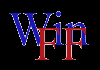 http://winff.org/html_new/ Permite definir el formato de la conversión, cambiar el ratio, la resolución o la calidad. Cambiar formatos de videoFree video Converter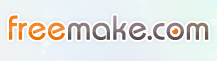 http://www.freemake.com/es/free_video_converter/ Permite bajar videos de internet y convertirlos a la vez. Cambiar formatos de videoKoyote Free Video Converter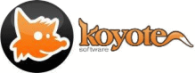 www.koyotesoft.com Convierte a formato AVI, el más universal. Cambiar formatos de videoTotally Free Converter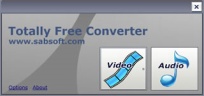 http://www.sabsoft.com/TotallyFreeConverter.htm Convierte formatos de video y audio y extrae audio. Cambiar formatos de videoFFormat (Format Factory)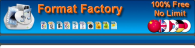 http://www.pcfreetime.com/ http://www.formatoz.com/ES_index.html Tutorial: http://alcazarcep.blogspot.com/2010/12/convertir-y-recortar-videos-facilmente.html Convertir y descargar videos de Internet a otros formatos, incluso audio, on line. Clip converterhttp://www.clipconverter.cc/ Escribimos la URL de un video de Youtube, Vimeo, Google, etc., y lo convierte en MP3, MP4, AVI, OGG, WMV, MPG… Editar video, crear películas (Story Telling)Windows Movie Maker (preinstalado en nuestros ordenadores). 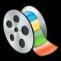 http://www.microsoft.com/spain/windowsxp/using/moviemaker/default.mspxhttp://didacticatic.educacontic.es/didacticatic/cursos.jsp?idenlace=220&padre=15&Iddirectorio=1&idapr=null&idcategoria=15&idioma=1 http://redesformacion.jccm.es/escuela2/cursos/escuela2/curso/contenidos/tema7/material/Windows_Movie_Maker_chm_.pdf Editar video, crear películas (Story Telling)PiTiVi (para Ubuntu)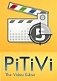 http://www.pitivi.org/ http://www.youtube.com/watch?v=qfHy5RE-FKs&feature=player_detailpage Editar video, crear películas (Story Telling)Fotos narradas o photo story (presintalado en nuestros ordendores)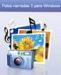 http://www.microsoft.com/downloads/details.aspx?familyid=92755126-A008-49B3-B3F4-6F33852AF9C1&displaylang=es http://microsoft-photo-story.uptodown.com/ Videotutorial:http://www.youtube.com/watch?v=43SdX3oyC8M&feature=player_embedded# Editar video, crear películas (Story Telling)Super DVD Video Editorwww.alldj.com Editar video, crear películas (Story Telling)Virtual Dub o Spanish Dub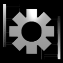 http://spanishdub.softonic.com/   http://www.virtualdub.org/ Permite edición, captura y procesamiento de videos para recortarlos, montarlos… Editar video, crear películas (Story Telling)Memories on tv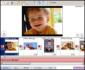 http://memoriesontv.softonic.com/ (versión de evaluación) Editar video, crear películas (Story Telling)Animoto (for education)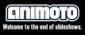 http://animoto.com/http://animoto.com/education Produce videoclips a partir de imágenes y música.Editar video, crear películas (Story Telling)Wiqet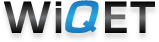 http://www.wiqet.com/ Crea tus videos e intégralos en tu sitio web o blogEditar video, crear películas (Story Telling)Corel Video Studio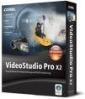 http://ulead-videostudio.softonic.com/ (prueba de 30 días). Convierte formatos de video, añade créditos y efectos, etc.Editar video, crear películas (Story Telling)Kino (para Linux)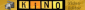 http://www.kinodv.org/ http://didacticatic.educacontic.es/didacticatic/cursos.jsp?idenlace=223&padre=15&Iddirectorio=1&idapr=null&idcategoria=15&idioma=1 Editar video, crear películas (Story Telling)Pinnacle Studio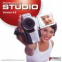 http://pinnacle-studio.softonic.com/ (versión de evaluación) Editar video, crear películas (Story Telling)Adobe Premiere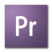 http://adobe-premiere.softonic.com/ (versión de evaluación). Edición de video profesional.Editar video, crear películas (Story Telling)Magix Video Deluxe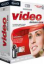 http://magix-video-deluxe.softonic.com/(versión de evaluación). Editar un video on lineJayCut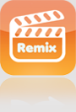 http://jaycut.com/ Permite trabajar con videos de Youtube o subir los tuyos. Editar un video on lineMasher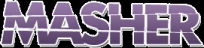 http://www.masher.com/ Crea películas a partir de videos, música y fotografías. Partir- recortar videosVirtualDubModhttp://www.trucoswindows.net/conteni8id-34-manual-Como-cortar-videos.htmlPartir- recortar videosFormat Factory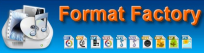 http://www.formatoz.com/ES_index.html Permite, además, cambiar el formato del video. Tutorial: http://alcazarcep.blogspot.com/2010/12/convertir-y-recortar-videos-facilmente.html Partir- recortar videosDVD Knife: extrae partes de una película dvd rápidamente. www.vcsoftwares.comPartir- recortar videosAVS Video Remaker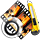 http://www.avs4you.com/es/AVS-Video-ReMaker.aspx Cortar videos de YoutubeTubeChop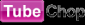 http://www.tubechop.com/Subtitular un video en el idioma que queramosCombinamos las aplicaciones Pocket DivX Encoder, Subtitle Workshop y Koyote Free Video ConverterEn la revista PC Actual nº 230 se explica cómo subtitular y hacer compatibles los subtítulos con cualquier formato de video. Subtitular un video en el idioma que queramosBubble Ply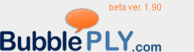 http://www.bubbleply.com/Default.aspx Añade subtítulos on line. Obtenemos en link con video subtitulado. Subtitular un video en el idioma que queramosOverstream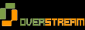 http://www.overstream.net/Overstream permite añadir subtítulos o comentarios a un vídeo. Admite vídeos de YouTube, Google Video, MySpace Video, Dailymotion, Veoh y Blip.tv. Tutorial:  http://www.slideshare.net/charotrigos/overstream-presentation?from=ss_embed Subtitular un video en el idioma que queramosUniversal Subtitles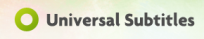 http://universalsubtitles.org/ Puedes subtitular un video  cualquiera y permitir que otras personas subtitulen los tuyos, on line.Subtitular un video en el idioma que queramosDotSub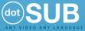 http://dotsub.com/Subtitular un video en el idioma que queramosYappr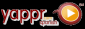 http://es.yappr.com/welcome/HomePage.actionVideos en inglés y español que ayudan a practicar ingles. Subtitular un video en el idioma que queramosClassik TV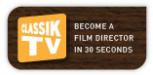 http://www.grapheine.com/classiktv/index.php?lang=es A partir de escenas de películas antiguas, podemos crear nuestros propios videos, añadiéndoles subtítulos. Subtitular un video en el idioma que queramosBombay TV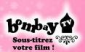 http://www.grapheine.com/bombaytv/index_es.phpElige una película de entre las propuestas e invéntate los diálogos. Captura de pantalla y video con sonidoJing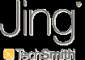 http://www.jingproject.com/ Graba la pantalla para crear videotutorialesScreen Toaster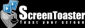 http://www.screentoaster.com/ Capturas de pantalla en formato videoGraba la pantalla para crear videotutorialesAshampoo Snap 3 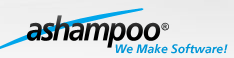 http://www.ashampoo.com/en/eur/pin/0324/5-Multimedia-Software/Ashampoo-Snap-3 ComercialGraba la pantalla para crear videotutorialesCamstudio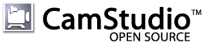 http://camstudio.es/ Graba todo lo que sucede en pantalla, audio incluído.Graba la pantalla para crear videotutorialesWink: graba todo lo que sucede en la pantalla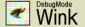 http://www.debugmode.com/wink/Graba todo lo que sucede en la pantalla. Screenr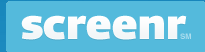 http://www.screenr.com/ No necesita instalación. Alojar videos en Internet- tener mi propio canal de TVBlip TV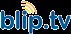 http://blip.tv/ También permite subir audio. Tutorial: http://www.slideshare.net/isainmandujano/tutorial-podcasting-blip-tv-presentation Alojar videos en Internet- tener mi propio canal de TVVimeo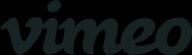 http://vimeo.com/ Alojar videos en Internet- tener mi propio canal de TVStupeflix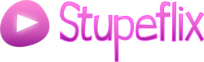 http://www.stupeflix.com/ Editas y alojas video, con temas prediseñados y a partir de fotos. http://www.tecnotic.com/content/%C2%BFaburrido-de-powerpoint-prueba-stupeflix-una-nueva-herramienta-para-crear-v%C3%ADdeo-en-el-aula Alojar videos en Internet- tener mi propio canal de TVYoutube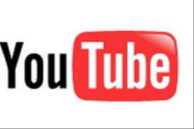 http://www.youtube.com/ Alojar videos en Internet- tener mi propio canal de TVUstream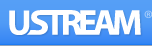 http://www.ustream.tv/ Transmisión de video en directo. Alojar videos en Internet- tener mi propio canal de TVDivsharehttp://www.divshare.com/ Alojar videos en Internet- tener mi propio canal de TVDragontape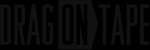 http://www.dragontape.com/ Te permite crear compilaciones con tus videos favoritosAlojar videos en Internet- tener mi propio canal de TVRevver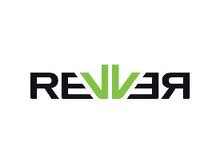 http://www.revver.com/ Crear menús en un DVDDVD Styler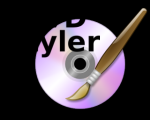 http://www.dvdstyler.de/ Con los videos en MPEG,  se tiene que insertar la imagen de fondo y los botones que enlacen a los videos.¿QUÉ NECESITO?¿QUÉ PROGRAMAS ME PUEDEN AYUDAR?LINKOBSERVACIONESMANUALES/ TUTORIALESVer un Flash (swf)Adobe Flash Player: instalar el plugin en el navegador y abrir el archivo con éste. 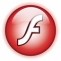 http://www.adobe.com/es/products/flashplayer/ Ver un Flash (swf)Swf Opener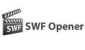 http://swf-opener.softonic.com/Descargar un FlashFlashGot (complemento de Mozilla Firefox)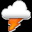 https://addons.mozilla.org/es-ES/firefox/addon/220 http://edu.jccm.es/cpr/molina/index.php?option=com_remository&Itemid=76&func=download&id=31&chk=f97384669c8ccdfc47e917302e4e1d42&no_html=1 Descargar un FlashFlash Saving PluginPlugin para IExplorerConvertir power point a flashiSpring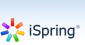 http://www.ispringsolutions.com/   ¿QUÉ NECESITO?¿QUÉ PROGRAMAS ME PUEDEN AYUDAR?LINKOBSERVACIONESMANUALES/ TUTORIALESGrabar un CD o DVD o una imagen de discoInfra Recorder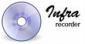 http://infrarecorder.org/ Grabar un CD o DVD o una imagen de discoISO Recorderhttp://isorecorder.alexfeinman.com/isorecorder.htm Grabar un CD o DVD o una imagen de discoFree Easy Burner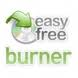 http://free-easy-cd-dvd-burner.softonic.com/ Grabación de DVDs con menús interactivosDVD Stylerhttp://www.dvdstyler.de/en/ Reproducir una imagen de disco Daemon Tools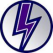 http://daemon-tools.softonic.com/Videotutorial: http://www.youtube.com/watch?v=76vkY_upDOA&feature=player_embedded Reproducir una imagen de disco Alcohol 50%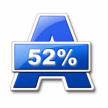 http://alcohol-52.softonic.com/ Graba imágenes y las monta. ¿QUÉ NECESITO?¿QUÉ PROGRAMAS ME PUEDEN AYUDAR?LINKOBSERVACIONESMANUALES/ TUTORIALESDiseñar mapas conceptuales o esquemasFree Mind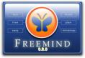 http://freemind.softonic.com/  Tutorial: http://www.didacticatic.educacontic.es/sites/default/files/tree/190/es/ver/index.htm Diseñar mapas conceptuales o esquemasMind Meister (on line)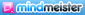 http://www.mindmeister.com/es/home Diseñar mapas conceptuales o esquemasCMapTools 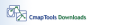 http://cmap.ihmc.us/download/Requiere instalación, pero conviene tenerlo, pues muchos de los creadores on line son compatibles off line con CMapTools. Tutorial:http://www.didacticatic.educacontic.es/sites/default/files/tree/189/es/ver/index.htm Diseñar mapas conceptuales o esquemasBubbl.us (on line)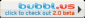 http://bubbl.us/ Diseñar mapas conceptuales o esquemasExplora Tree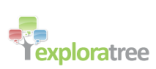 http://www.exploratree.org.uk/ Para crear mapas conceptuales y todo tipo de gráficos, a modo de los SmartArt de Office.Diseñar mapas conceptuales o esquemasMindomo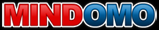 http://www.mindomo.com/ Diseñar mapas conceptuales o esquemasInspiration 7.6 (para niños) 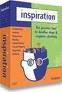 http://inspiration.softonic.com/ Diseñar mapas conceptuales o esquemasGliffy on line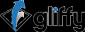 http://www.gliffy.com/Crea diagramas y gráficos de aspecto profesional. Tutorial: http://www.slideshare.net/ramonovelar/gliffy-presentation Diseñar mapas conceptuales o esquemasGrapholite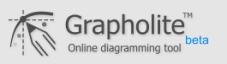 http://grapholite.com/ Solución on line y de escritorio para realizar mapas conceptuales y diagramas.  Diseñar mapas conceptuales o esquemasDiagram.ly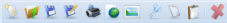 http://www.diagram.ly/ Crea todo tipo de diagramas fácilmente y on line.Diseñar mapas conceptuales o esquemasDocsTeach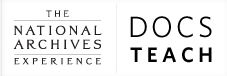 http://docsteach.org/ Crea mapas conceptuales y líneas del tiempoMapa conceptual animadoSpicynodes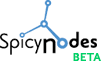 http://www.spicynodes.org/  Útil para guiar por el contenido de una web o blog. Las nubes de palabras se van desplegando y permiten escribir una cantidad considerable de texto, enlazar imagen o video… http://edu.jccm.es/cpr/molina/index.php?option=com_content&view=article&id=182:mapas-conceptuales-con-spicy-nodes&catid=36:tic&Itemid=69 Mapas mentales multimediaPopplet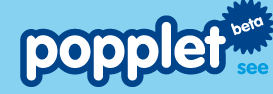 http://popplet.com/ Mapas conceptuales a partir de texto, imágenes, videos, etc. Mapa conceptual cooperativoXMind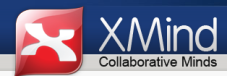 http://www.xmind.net/ Compatible con Free MindMapa conceptual cooperativoMind42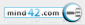 http://www.mind42.com/ Mapa conceptual cooperativoCacoo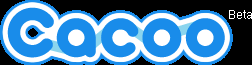 http://cacoo.com/ Mapa conceptual cooperativoThinkature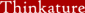 http://thinkature.com/Diseñar diagramas y gráficosLucid Chart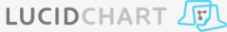 http://www.lucidchart.com/ Diseñar diagramas y gráficosDia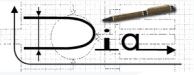 http://live.gnome.org/Dia Similar a Visio. Diseñar diagramas y gráficosCreately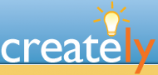 http://creately.com/ Permite crear diagramas de forma colaborativa y publicarlos en la red. Diseñar diagramas y gráficosCreate a graph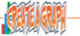 http://nces.ed.gov/nceskids/createAgraph/default.aspxInterfaz pensada para niños. Hacer una línea del tiempoTimerime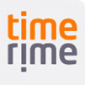 http://timerime.com/  Crea tu propia línea del tiempo o busca entre las hechas por otras personas. Hacer una línea del tiempoDipity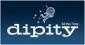 http://www.dipity.com/   Ejes cronológicos interactivos, con texto e  imágenes. Tutorial:http://bloggeandolenguas.com/tutoriales/Dipity1.swf Hacer una línea del tiempoTimetoast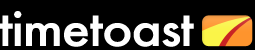 http://www.timetoast.com/ Crea y comparte líneas del tiempo. Tutorial:http://www.youtube.com/watch?v=bsBXtzPXdw4 Hacer una línea del tiempoOurstory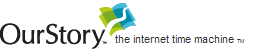 http://www.ourstory.com/ Línea del tiempo animada. Hacer una línea del tiempoAllofme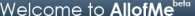 http://www.allofme.com/  La línea del tiempo de tu vidaHacer una línea del tiempoPreceden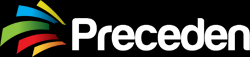 http://www.preceden.com/ Crea líneas del tiempo sobre cualquier cosa. Construir un árbol genealógicoMi parentela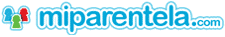 http://www.miparentela.com/Start.action ¿QUÉ NECESITO?¿QUÉ PROGRAMAS ME PUEDEN AYUDAR?LINKOBSERVACIONESMANUALES/ TUTORIALESDibujar y escribir de manera colaborativa (pizarra on line)IDroo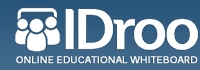 http://www.idroo.com/home Pizarra compartida multiusuario integrada con SkypeDibujar y escribir de manera colaborativa (pizarra on line)Flockdraw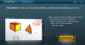 http://flockdraw.com/Dibujar y escribir de manera colaborativa (pizarra on line)Scribblar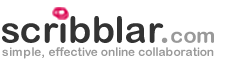 http://www.scribblar.com/ Dibujar y escribir de manera colaborativa (pizarra on line)Twiddla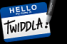 http://www.twiddla.com/Pizarra virtual en la que pueden trabajar varios alumnos a la vez. Dibujar y escribir de manera colaborativa (pizarra on line)Primary Padhttp://primarypad.com/ Dibujar y escribir de manera colaborativa (pizarra on line)Board 800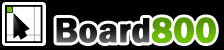 http://www.board800.com/ Dibujar y escribir de manera colaborativa (pizarra on line)Scriblink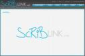 http://www.scriblink.com/Otra pizarra on line. Tablones de notas colaborativosWallwisher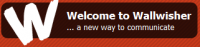 http://www.wallwisher.com/ Servicio que permite crear grupos de conversación (talkgroups) en los que se pueden dejar mensajes de voz.Tablones de notas colaborativosPrimary Wall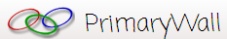 http://primarywall.com/ Muro de notas colaborativas en tiempo real, especialmente pensado para Primaria. Tablones de notas colaborativosScrumblr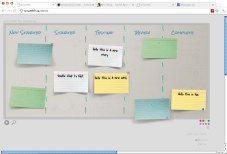 http://scrumblr.ca/ Pizarra de notas (tipo post-it). No requiere registro. Ideal para lluvias de ideas o recordatorios urgentes. Crear y publicar nubes de palabrasWordle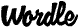 http://www.wordle.net/Crear y publicar nubes de palabrasWordItOut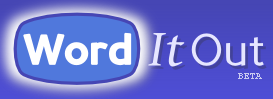 http://worditout.com/ Transforma un texto en nubes de palabrasCrear y publicar nubes de palabrasBlogumus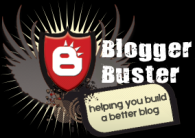 http://www.bloggerbuster.com/2008/08/blogumus-flash-animated-label-cloud-for.html Para crear una nube de palabras animadas para el blog. ¿QUÉ NECESITO?¿QUÉ PROGRAMAS ME PUEDEN AYUDAR?LINKOBSERVACIONESMANUALES/ TUTORIALESDiseñar un mural o poster digitalGlogsterhttp://www.glogster.com/ Crea un mural/ poster con imágenes, videos, sonidos, etc. Existe la aplicación Eduglogster, exclusiva para uso educativo. http://aulavirtualcraer.wordpress.com/2011/02/26/murales-digitales/ Diseñar un mural o poster digitalNotaland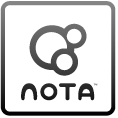 http://notaland.com/ Permite crear y compartir pizarras multimedia: Un mural con forma de cuboMuseum Box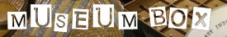 http://museumbox.e2bn.org/ El mural se explica a partir de varios cubos colocados en una estantería o cajonera virtual. Puede añadirse sonido, video, etc. ¿QUÉ NECESITO?¿QUÉ PROGRAMAS ME PUEDEN AYUDAR?LINK OBSERVACIONESMANUALES/ TUTORIALESPersonalizar un mapaGoogle Maps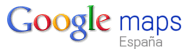 http://maps.google.es/maps?hl=es&tab=wl Lo ideal es combinarlo con Street View, Google Earth y otras aplicaciones Google (vistas de monumentos históricos, etc.).   Tutorial:http://www.youtube.com/watch?v=9vS8hmGtvew&feature=player_embedded Personalizar un mapaArcGIS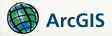 http://www.arcgis.com/home/ Combina un mapa con la información que quieres. Tutorial: http://webhelp.esri.com/arcgisdesktop/9.2/index.cfm?TopicName=Tutorials Personalizar mapas con geolocalizadasSnapr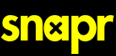 http://sna.pr/ Compartir mapas y rutas personalizadasWikiloc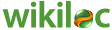 http://gl.wikiloc.com/wikiloc/home.do Inserta fotografías históricas sobre mapas y fotos actualesHistorypin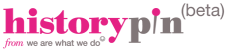 http://www.historypin.com/ Crea mapas personalizados según criterios históricosHistorivs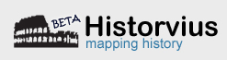 http://www.historvius.com/ Crear mapacuestionarios (quiz maps)U Mapper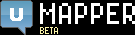 http://www.umapper.com/ Tutorial: http://alcazarcep.blogspot.com/2011/05/creacion-de-un-quizmap-con.html ¿QUÉ NECESITO?¿QUÉ PROGRAMAS ME PUEDEN AYUDAR?LINKOBSERVACIONESMANUALES/ TUTORIALESHacer comicsStripgenerator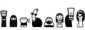 http://stripgenerator.com/  Muy sencillo y original. No requiere registro previo. Hacer comicsBitstrips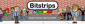 http://www.bitstrips.com/landing Tutorial y consejos de uso: http://comics20.wikispaces.com/ Hacer comicsPlayComic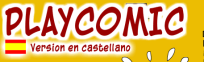 http://ntic.educacion.es/w3//eos/MaterialesEducativos/mem2009/playcomic/index_es.html Mucho más que una herramienta para hacer cómics. Se acompaña de todo tipo de sugerencias didácticas para las clases de inglés y español. Hacer comicsDo It Yourselfhttp://diycomic.com/ Hacer comicsComic Life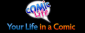 http://comiclife.com/   Para crear comics a partir de fotos. Requiere descarga.Hacer comicsToon Doo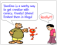 http://www.toondoo.com/ Previo registro. Tutorial:http://www.youtube.com/watch?v=RzGfn2SfE7k&feature=player_embedded Hacer comicsPixton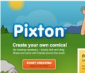 http://pixton.com/es/ Comics en línea, previo registro. Tutorial: http://www.slideshare.net/marimarpego/tutorial-para-crear-comics-con-pixton-1661194 Hacer comicsPikistrips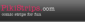 http://pikistrips.com/ Hacer comicsComicssketch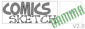 http://www.mainada.net/comicssketch/ Hacer comicsGnomzhttp://www.gnomz.com/creerunebd.html Hacer comicsToonlet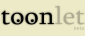 http://toonlet.com/ Hacer comicsCaptioner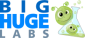 http://bighugelabs.com/captioner.phpCrea comics a partir de fotos. Hacer comicsBubblr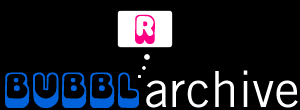 http://www.pimpampum.net/bubblr/ Crea comics o fotonovelas a partir de fotos de Flickr. Hacer comicsRead, write, thinkhttp://www.readwritethink.org/files/resources/interactives/comic/index.html No requiere registro. Es posible imprimir los comics para colorearlos. Hacer comicsMakebeliefscomix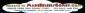 http://www.makebeliefscomix.com/ Tampoco requiere registro. Permite la impresión. Hacer comicsGarfield Comic Creator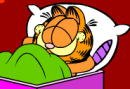 http://www.garfield.com/fungames/comiccreator.html Hacer comicsWittycomics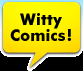 http://www.wittycomics.com/make-comic.php Comics a partir de ilustraciones bastante realistas. Hacer comicsPikikids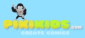 http://www.pikikids.com/user/login Hacer comicsHistoric Tale Constructionhttp://www.adgame-wonderland.de/type/bayeux.php Para hacer “comics históricos”Hacer comicsScratch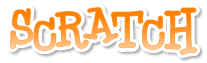 http://scratch.mit.edu/ Creador de historietas interactivas.Hacer comicsZimmerTwinshttp://www.zimmertwins.ca/ Creamos un pequeño corto de dibujos animadosHacer comicsGoanimate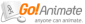 http://goanimate.com/ Cómic animadoHacer comicsDomo.goanimate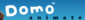 http://domo.goanimate.com/ Cómic animadoHacer comicsXtra Normal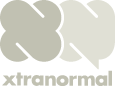 http://www.xtranormal.com/ Historieta animadaHacer comicsAcapela,tvhttp://www.acapela.tv/Envía postales animadas con sonidoCrear personajes o avataresFace Generatorhttp://ngc.tv/play/faceGame/ Creamos rostros tipo retrato- robotCrear personajes o avataresFlash Facehttp://flashface.ctapt.de/ Diseña retratos- robotCrear personajes o avataresMy Avatar Editor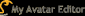 http://www.myavatareditor.com/ Personaje tipo wiiCrear personajes o avataresObamiconme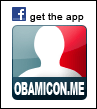 http://obamiconme.pastemagazine.com/ Créate un Avatar tipo ObamaCrear personajes o avataresVoky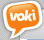 http://www.voki.com/ Crear un personaje que habla con nuestra voz y cuya presentación podemos insertar en un blog. Crear personajes o avataresPocoyizador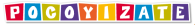 http://media1.mundopocoyo.com/pocoyizate/es/Pocoyizate.php?swf=Pocoyizate.swf&host=cat.Pocoyizate.mad&port=5000&language=es Crea tu personaje al estilo Pocoyó Crear personajes o avataresBuild your wildself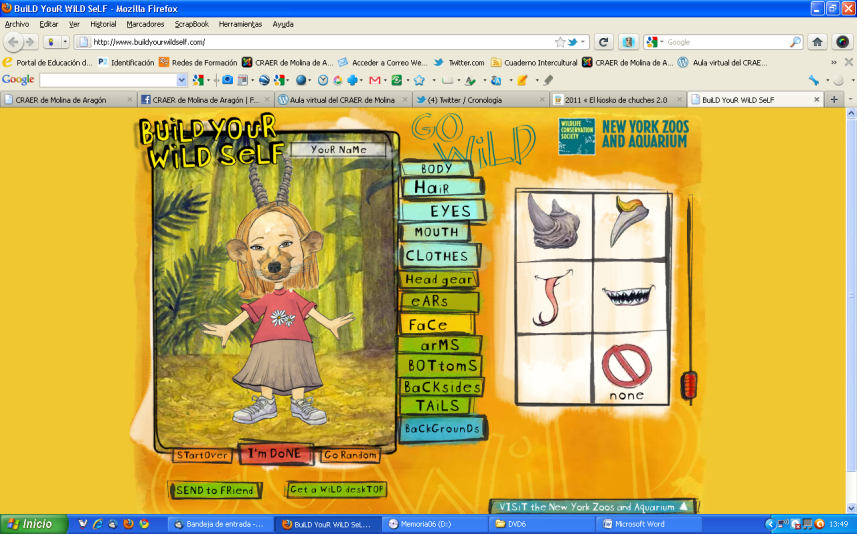 http://www.buildyourwildself.com/ Crea tu propio personaje fantásticoCrear personajes o avataresSimpsonizemehttp://simpsonizeme.com  Últimamente, colapsado.¿QUÉ NECESITO?¿QUÉ PROGRAMAS ME PUEDEN AYUDAR?LINKOBSERVACIONESMANUALES/ TUTORIALESEditar un libro o cuaderno educativo digital.Story TellingOtros libros virtualesEdilim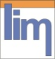 http://www.educalim.com/cinicio.htm http://www.didacticatic.educacontic.es/sites/default/files/tree/180/es/ver/index.html Editar un libro o cuaderno educativo digital.Story TellingOtros libros virtualesCuadernia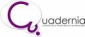 http://www.educa.jccm.es/educa-jccm/cm/temas/cuadernia Editar un libro o cuaderno educativo digital.Story TellingOtros libros virtualesMyebook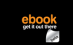 http://www.myebook.com/ Puedes creaer tus propios eBooks con audio, texto, imagen…http://www.educacontic.es/blog/la-vuelta-al-mundo-en-80-cuentos Editar un libro o cuaderno educativo digital.Story TellingOtros libros virtualesOurscrapbook (antes Myscrapbook)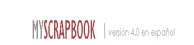 http://phpwebquest.org/my/   http://sourceforge.net/projects/ourscrapbook/ Software libre para la elaboración de libros virtuales. Recomendación: http://myscrapbook.lacoctelera.net/http://recursostic.educacion.es/buenaspracticas20/web/es/infantil/285-proyecto-libro-virtual-en-infantiil Editar un libro o cuaderno educativo digital.Story TellingOtros libros virtualesFlash Extended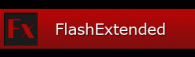 http://www.flashextended.com/display_free_product.php?id=6 Permite contar con un libro virtual en tu web.Editar un libro o cuaderno educativo digital.Story TellingOtros libros virtualesMixbook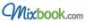 http://www.mixbook.com/ Permite publicar, por ejemplo, cuentos con texto, dibujos, etc.Editar un libro o cuaderno educativo digital.Story TellingOtros libros virtualesBlurb 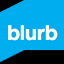 http://www.blurb.com/ Libros virtuales (con posibilidad de impresión), con imagen y texto y aspecto muy realista.Editar un libro o cuaderno educativo digital.Story TellingOtros libros virtualesScrapblog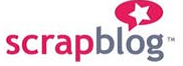 http://www.scrapblog.com/ Libros con texto, foto, video… Editar un libro o cuaderno educativo digital.Story TellingOtros libros virtualesVoicethread 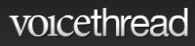 http://voicethread.com/ Herramienta que permite crear en línea álbumes multimedia en los se pueden insertar documentos (PDF, Microsoft Word, Excel y PowerPoint), imágenes, audio y vídeo. Los visitantes pueden dejar comentarios de voz, de vídeo o de texto Editar un libro o cuaderno educativo digital.Story TellingOtros libros virtualesPanraven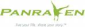 http://www.panraven.com/home/homepage.html Especialmente pensado para combinar texto y fotos. Editar un libro o cuaderno educativo digital.Story TellingOtros libros virtualesStory Jumper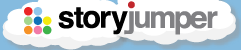 http://www.storyjumper.com/ Pensado para el uso por niños: para crear cuentos con dibujos. Editar un libro o cuaderno educativo digital.Story TellingOtros libros virtualesShow Beyond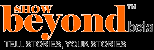 http://www.showbeyond.com/show/home Story Telling y presentaciones como PhotoPeach.Editar un libro o cuaderno educativo digital.Story TellingOtros libros virtualesStory Bird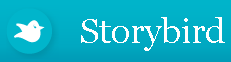 http://storybird.com/ Story Telling colaborativo, a partir de ilustraciones de altísima calidad. Editar un libro o cuaderno educativo digital.Story TellingOtros libros virtualesMyths and Legends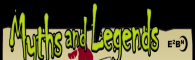 http://myths.e2bn.org/index.php Story Creator, con un diseño muy apropiado al título de la herramientaEditar un libro o cuaderno educativo digital.Story TellingOtros libros virtualesPenzu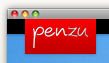 http://penzu.com/features Cuaderno digital privado, para escribir, insertar imágenes, imprimir o compartir.Editar un libro o cuaderno educativo digital.Story TellingOtros libros virtualesBookr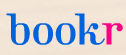 http://www.pimpampum.net/bookr/ Para crear y compartir photobooks usando imágens de FlickrEditar un libro o cuaderno educativo digital.Story TellingOtros libros virtualesMy story maker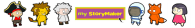 http://www.carnegielibrary.org/kids/storymaker/ Creador de historietas animadas para niños.  No requiere registro previo. Editar un libro o cuaderno educativo digital.Story TellingOtros libros virtualesStory time for me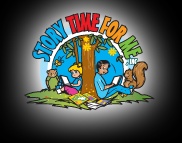 http://storytimeforme.com/series/ Cuentos animados en inglésEditar un libro o cuaderno educativo digital.Story TellingOtros libros virtualesPancho y su máquina de hacer cuentos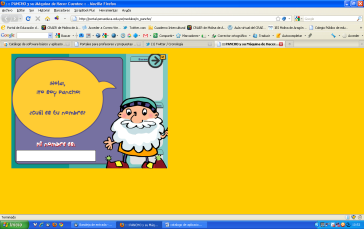 http://portal.perueduca.edu.pe/modulos/m_pancho/ Creador de cuentos a partir de la selección de personajes, escenarios y música. En español. Editar un libro o cuaderno educativo digital.Story TellingOtros libros virtualesZooburst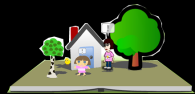 http://www.zooburst.com/ Genera libros troquelados, en 3D, con una estética muy adecuada para niños. Editar un libro o cuaderno educativo digital.Story TellingOtros libros virtualesMemoov  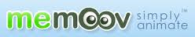 http://memoov.com/ Personajes animados, con posibilidad de añadir vídeo. Previo registro. Narrar secuencias de imágenesMicrosoft Photo Story v3.0. Fotos narradas 3Preinstalado en el portátil del profesorhttp://microsoft-photo-story.uptodown.com/ http://redesformacion.jccm.es/escuela2/cursos/escuela2/curso/contenidos/tema7/material/PhotoStory_fotos_narradas.pdf Hacer storytelling colaborativo Flodingstory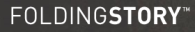 http://foldingstory.com/ Sólo se conoce el final de cada historiaHacer storytelling colaborativo Protagonize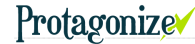 http://www.protagonize.com/ Participar en la edición de libros de texto para el aulaFundacion ck-12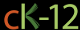 http://en.wikipedia.org/wiki/CK12_Foundation http://www.ck12.org/flexr/ Crear  una biblioteca virtualShelfari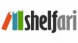 http://www.shelfari.com/ Recomendación: http://www.educacontic.es/blog/biblioteca-virtual-de-aula-con-shelfari Compartir on line mis citas favoritasQuotables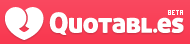 http://quotabl.es/ Encontrar cuentosColección de libros Tar Heel Reader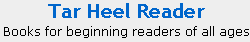 http://tarheelreader.org/ http://www.educacontic.es/blog/la-vuelta-al-mundo-en-80-cuentos ¿QUÉ NECESITO?¿QUÉ PROGRAMAS ME PUEDEN AYUDAR?LINKOBSERVACIONESMANUALES/ TUTORIALESCrear un diario con la actividad de la clase o sobre un tema concretoPaper.li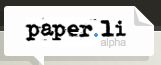 http://paper.li/ Funciona con una cuenta Twitter: puedes escoger que el diario se genere a través de tus tweets y los de tus seguidores, sobre un tema en concreto (#) o un lista.  Periódico colaborativo en líneaMagazine Factory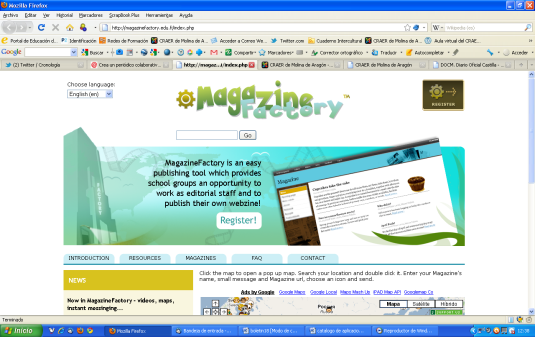 http://magazinefactory.edu.fi/index.php Tutorial:http://www.slideshare.net/aula21/gua-de-magazine-factory?from=ss_embed ¿QUÉ NECESITO?¿QUÉ PROGRAMAS ME PUEDEN AYUDAR?LINKOBSERVACIONESMANUALES/ TUTORIALESHacer un blog de aulaBlogger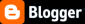 https://www.blogger.com/start?hl=es http://didacticatic.educacontic.es/didacticatic/cursos.jsp?idenlace=210&padre=13&Iddirectorio=1&idapr=null&idcategoria=13&idioma=1 Hacer un blog de aulaWordPress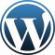 http://es.wordpress.com/ Cómo hacer un buen blog: http://actualidadydeporte.com/wp-content/uploads/Como-hacer-un-buen-blog.pdf Hacer un blog de aulaBligoo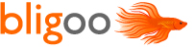 http://www.bligoo.com/ Blog y red social en unoHacer una wikiMediaWiki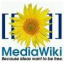 http://www.mediawiki.org/wiki/MediaWiki/es Videotutorial en Didáctica TIC:http://didacticatic.educacontic.es/didacticatic/cursos.jsp?idenlace=211&padre=13&Iddirectorio=1&idapr=null&idcategoria=13&idioma=1 Hacer una wikiWikispaces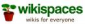 http://www.wikispaces.com/  Videotutorial en Didáctica TIC:http://didacticatic.educacontic.es/didacticatic/cursos.jsp?idenlace=211&padre=13&Iddirectorio=1&idapr=null&idcategoria=13&idioma=1 Hacer una wikiNireWiki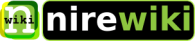 http://nirewiki.com/es Crear un foro habladoVoxpop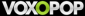 http://www.voxopop.com/  Transformar el contenido de un blog en un libro imprimibleAnthologize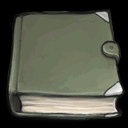 http://anthologize.org/ Espacio webGoogle sites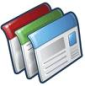 https://www.google.com/accounts/ServiceLogin?continue=http%3A%2F%2Fsites.google.com%2F&followup=http%3A%2F%2Fsites.google.com%2F&service=jotspot&passive=true&ul=1 Un consejo: usar google sites para alojar webquest. Comunicar y recibir novedades de forma ágil y sencilla (microblogging). Twitter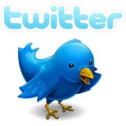 http://twitter.com/ Ya sabéis, nos encanta. Crear un microblog  (nuestro propio Twitter)Sharetronix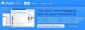 http://sharetronix.com/opensource/ Crear un microblog  (nuestro propio Twitter)Twiducate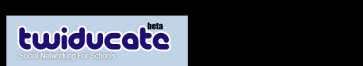 www.twiducate.com Crear un microblog  (nuestro propio Twitter)Edmodo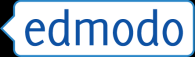 www.edmodo.com http://www.scribd.com/doc/31662718/La-Guia-Para-Emplear-EDMODO Crear una página webJoomla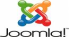 http://www.joomlaspanish.org/ Crear una página webKumbia PHP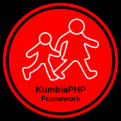 http://www.kumbiaphp.com/blog/about/ Crear una página webDrupal 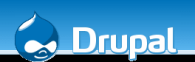 http://drupal.org/ Crear una página webWebbly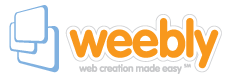 http://www.weebly.com/ Crea y aloja tu web gratuitamente. Súpersencillo. Crear una página webSnapPages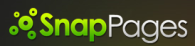 http://www.snappages.com/ Aún más sencilloCrear una página webWebnode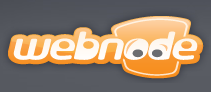 http://www.webnode.es/ Crear una página webTu Propio Sitio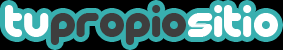 http://www.tupropiositio.com/# Ofrece plantillas para crear páginas web destinadas a negocios, pero se puede aplicar a cualquier finalidad. Crear una página webJimdo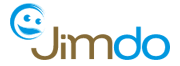 http://es.jimdo.com/ http://www.youtube.com/watch?v=162KDbcm85g&feature=player_embedded Crear una página webWix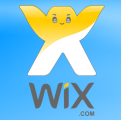 http://www.wix.com/ Crea sitios web en Flash sin saber de flashCrear una página webKafafa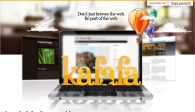 https://kafafa.com/ Crea y aloja sitios web. http://www.youtube.com/watch?v=nnTyJadJwqI Crear una página webStiqr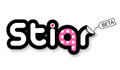 http://www.stiqr.com/free http://www.youtube.com/watch?v=B-ff53t8TuU Crear una página webKompozer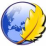 http://kompozer.net/ Crear una red social educativaNing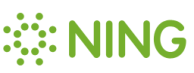 http://www.ning.com/ Tutorial:http://www.slideshare.net/dreig/tutorial-crear-comunidad-en-ning?type=presentation Crear una red social educativaGrouply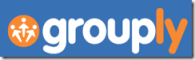 http://www.grouply.com/ http://jjdeharo.blogspot.com/2010/10/red-social-grouply.html Crear una red social educativaWall.fm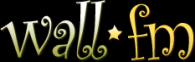 http://wall.fm/ Tutorial: http://alcazarcep.blogspot.com/2011/04/crear-nuestra-red-social-para-el-aula_05.htmlCrear una red social educativaTwiducate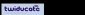 http://www.twiducate.com/  Crear una red social educativaDiipo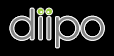 http://diipo.net/site/account/dhe_login.php?url=%2Fsite%2F Crear una red social educativaHootCourse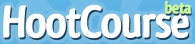 http://hootcourse.com/ Comparte conversaciones on line con todos tus alumnos. Crear una red social educativaTogetherville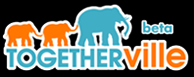 http://togetherville.com/ Red social segura para los niñosCrear una red social educativaGoogle Buzz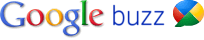 http://www.google.com/buzz?hl=es Usar servicios de mensajería instantánea- chatGoogle TalkUsar servicios de mensajería instantánea- chatChatzy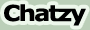 http://www.chatzy.com/ Chat privado que no requiere registro: se crea una sala y se envía el enlace a los interlocutores.Usar servicios de mensajería instantánea- chatPidgin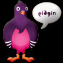 http://www.pidgin.im/ Cliente de mensajería instantánea capaz de conectarse a distintas cuentas a la vez (MSN Messenger, Jabber, IRC, ICQ, Google Talk, AOL IM y Yahoo Messenger.)Usar servicios de mensajería instantánea- chatPsi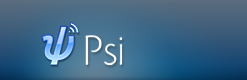 http://psi-im.org/ Cliente de mensajería instantánea multiprotocolo. Comunicarme por videoconferenciaTokbox (a varios)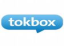 http://www.tokbox.com/ Videoconferencia con más de dos personas. (hasta 20)Comunicarme por videoconferenciaEkiga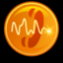 http://ekiga.org/ Para Windows y Linux. Comunicarme por videoconferenciaSkype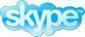 http://www.skype.com/intl/es/  Tutorial: http://www.youtube.com/watch?v=m1mflr-kQlk Comunicarme por videoconferenciaMikogo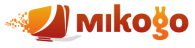 http://www.mikogo.es/Reuniones on line. http://www.mikogo.es/support/video-tutorials/ Comunicarme por videoconferenciaMebean 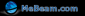 http://www.mebeam.com/  Crea sala de videoconferenciasUso colaborativo de documentos + videoconferencia. Oneeko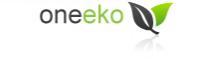 http://www.oneeko.com/ Comparte documentos e integra SkypeCrear grupos de trabajo, conferencia, etc. on lineDimdim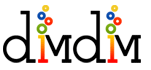 http://www.dimdim.com/ Servicio para la realización de conferencias, seminarios, charlas, clases en línea. Permite utilizar sonido y vídeo, compartir presentaciones y páginas web.
Es un servicio similar a Elluminate.
Es gratuito para grupos de hasta 20 personas.Crear grupos de trabajo, conferencia, etc. on lineWiZiQ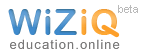 http://www.wiziq.com/ Plataforma que permite desarrollar clases en línea. Al igual que otros servicios para realizar conferencias en línea permite compartir documentos y presentaciones, y la transmisión de audio y vídeo.
Pero a diferencia de otros servicios está diseñado pensando en la enseñanza.
Es gratuito.Hablar por videoconferencia, grabar y editar la entrevistaWetoku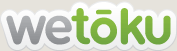 http://www.wetoku.com Tutorial: http://www.educacontic.es/blog/entrevistas-en-la-web-con-wetoku Mundo vitual paraleloSecond Life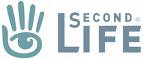 http://secondlife.com/ Second Life es un mundo virtual al que cualquiera puede pertenecer creando su avatar (su personaje virtual) y que permite interactuar con otros 'residentes' y realizar diversas actividades en entornos creados por los miembros.Publicar desde nuestro navegador o web a Twitter, Facebook, iPad…Publisha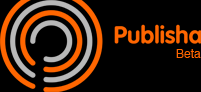 http://www.publisha.com/ Publicar desde nuestro navegador o web a Twitter, Facebook, iPad…Lifestream AOL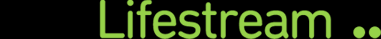 http://lifestream.aol.com/ Lee, comenta y postea a tus redes sociales desde un solo lugar. Publicar desde nuestro navegador o web a Twitter, Facebook, iPad…Twitter Feed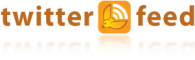 http://twitterfeed.com/ Crea tu propio widget para el blog o la webWolfram Alpha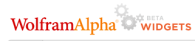 http://developer.wolframalpha.com/widgets/ Editar HTMLTiny MCE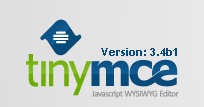 http://tinymce.moxiecode.com/ En algunos casos, cuando queremos realizar con nuestros alumnos en proyectos cuyo objetivo final sea obtener una página web, necesitamos editar archivos en formato html. Editar CódigoEcoder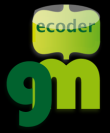 http://ecoder.quintalinda.com/ Para editar cadenas de código XML (trabajar con SCORM). ¿QUÉ NECESITO?¿QUÉ PROGRAMAS ME PUEDEN AYUDAR?LINKOBSERVACIONESMANUALES/ TUTORIALESContar con una plataforma de creación y publicación de contenidos (aula virtual) Moodle en Papás 2.0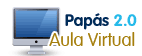 https://papas.educa.jccm.es/papas/ Si quieres un aula virtual, solicítala a través de Delphos- Papás 2.0. Está basada en Moodle. Contar con una plataforma de creación y publicación de contenidos (aula virtual) Moodle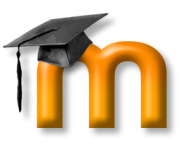 Moodle 2.0: http://moodle.org/ http://www.didacticatic.educacontic.es/sites/default/files/tree/186/es/ver/index.html Contar con una plataforma de creación y publicación de contenidos (aula virtual) Poodle 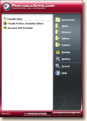 http://maflt.org/products/poodle Es un Moodle portableContar con una plataforma de creación y publicación de contenidos (aula virtual) Atenex (Junta Extremadura)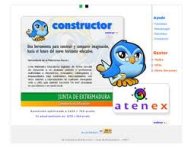 http://www.didacticatic.educacontic.es/curso/plataformas-de-creacion-y-gestion-de-contenidos/atenex-creacion-y-gestion-de-materiales-multim  Contar con una plataforma de creación y publicación de contenidos (aula virtual) Claroline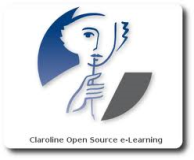 http://www.didacticatic.educacontic.es/sites/default/files/tree/188/es/ver/index.html Contar con una plataforma de creación y publicación de contenidos (aula virtual) Sclipo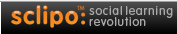 http://sclipo.com/ Sclipo es un servicio que permite enseñar y aprender, y conectar y compartir con estudiantes y colegas.
Cursos: Permite publicar, impartir y gestionar cursos online y presenciales.
Enseñar en directo: Se pueden realizar clases y webinarios en vivo, y transmitir eventos a 100 personas o más.
Biblioteca: Permite almacenar y compartir contenidos - documentos, videos, audio e imágenes - desde tu propia biblioteca.
Eventos: Permite organizar conferencias y semimarios presenciales, y transmítirlos vía streaming.Un aula virtual un poco más heterodoxaUdemy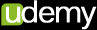 http://www.udemy.com/ Es un alojador de cursos de casi cualquier tipo¿QUÉ NECESITO?¿QUÉ PROGRAMAS ME PUEDEN AYUDAR?LINKOBSERVACIONESMANUALES/ TUTORIALESGeneradores de webquest, miniwebquest y cazas del tesoroWebquest Aprende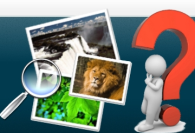 http://redesformacion.jccm.es/webquest/ Plataforma para la creación de Webquest de la JCCMGeneradores de webquest, miniwebquest y cazas del tesoroWebquest Creator: http://www.orospeda.es/majwq/inicioGeneradores de webquest, miniwebquest y cazas del tesoroGenerador de Webquest en Aula 21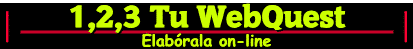 http://www.aula21.net/Wqfacil/webquest.htmTutorial: http://www.aula21.net/Wqfacil/index.htm Generadores de webquest, miniwebquest y cazas del tesoroGenerador de Cazas en Aula 21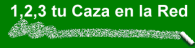 http://www.aula21.net/cazas/caza.htm Tutorial: http://www.aula21.net/cazas/ayuda.htmGeneradores de webquest, miniwebquest y cazas del tesoroZunal, Webquest Maker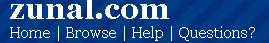 http://www.zunal.com/ Hacer ahorcados y sopas de letrasWordduck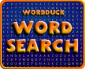 http://www.wordduck.com/ Hacer ahorcados y sopas de letrasEclipse Crossword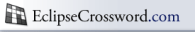 http://www.eclipsecrossword.com/ Hacer ahorcados y sopas de letrasPuzzle Maker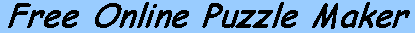 http://www.puzzle-maker.com/ Hacer ahorcados y sopas de letrasProprofs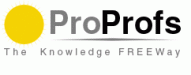 http://www.proprofs.com/games/ ProProfs es una web donde se pueden crear juegos y pasatiempos (sopas de letras , crucigramas, puzzles diversos, ahorcado, etc.) y nos da el código para incrustarlos en el blog. También hay una sección para hacer tests: QuizSchool, que está en la página principal, donde hay otras secciones para hacer encuestas y FlashcardsCrear pasatiempos para imprimirPuzzlemaker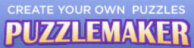 http://puzzlemaker.discoveryeducation.com/ Generadores de ejercicios de lengua y matemáticasVindel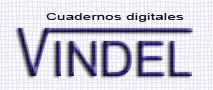 http://cuadernosdigitalesvindel.com/caracteristicas.php Generadores de ejercicios de lengua y matemáticasGenerador de fichas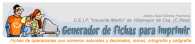 http://edu.jccm.es/cp/inocentemartin/operaciones.html Generador de fichas para imprimir de @sabad. Generadores de ejercicios de lengua y matemáticasGenerador de ejercicios matemáticos Pyromaths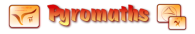 http://www.pyromaths.org/ Tutorial: http://cedec.ite.educacion.es/index.php?option=com_lyftenbloggie&view=entry&year=2011&month=05&day=23&id=19:pyromaths&Itemid=69&lang=es Editor de videojuegosKodu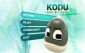 http://kodu.softonic.com/Editor de videojuegos pensado para niños. Programar por competenciasPDC generator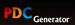 http://edu.jccm.es/cpr/crrecursos/index.php?option=com_remository&Itemid=28&func=fileinfo&id=206 Cuestionarios y videocuestionarios on line99 polls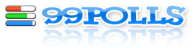 http://es.99polls.com/ Crea encuesta y sondeos personalizados para un blog.Cuestionarios y videocuestionarios on lineEncuesta fácil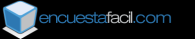 http://www.encuestafacil.com/ Cuestionarios y videocuestionarios on linePoll Daddy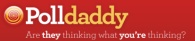 http://polldaddy.com/ Cuestionarios y videocuestionarios on lineMyStudiyo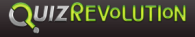 http://www.mystudiyo.com/create Cuestionarios y videocuestionarios on lineGoogle Forms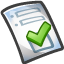 http://www.google.com/google-d-s/intl/es/forms/ Cuestionarios y videocuestionarios on lineEslvideo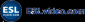 http://www.eslvideo.com/ Herramientas de autor: actividades y contenidos educativosHot Potatoes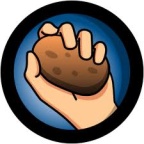 http://hotpot.uvic.ca/ http://www.didacticatic.educacontic.es/sites/default/files/tree/178/es/ver/index.html Herramientas de autor: actividades y contenidos educativosClic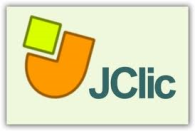 http://clic.xtec.cat/es/ http://www.didacticatic.educacontic.es/sites/default/files/tree/179/es/ver/index.html Herramientas de autor: actividades y contenidos educativosCuadernia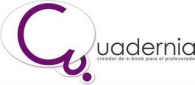 http://www.educa.jccm.es/educa-jccm/cm/temas/cuadernia Herramientas de autor: actividades y contenidos educativosSqueak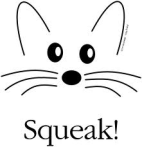 http://www.squeak.org/ http://www.didacticatic.educacontic.es/sites/default/files/tree/181/es/ver/index.htmlHerramientas de autor: actividades y contenidos educativosArdora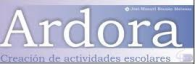 http://webardora.net/index_cas.htm http://www.didacticatic.educacontic.es/sites/default/files/tree/182/es/ver/index.htmlHerramientas de autor: actividades y contenidos educativosNeobook 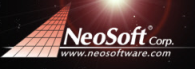 http://www.neosoftware.com/ Herramientas de autor: actividades y contenidos educativosExelearning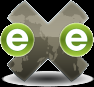 http://exelearning.org/wikihttp://www.didacticatic.educacontic.es/sites/default/files/tree/183/es/ver/index.html Herramientas de autor: actividades y contenidos educativosEducaplay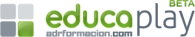 http://www.educaplay.com/index.php Está en Beta. Sólo necesitas un navegador y un plugin de flash y se integra en plataformas LMS.Herramientas de autor: actividades y contenidos educativosAdobe Flash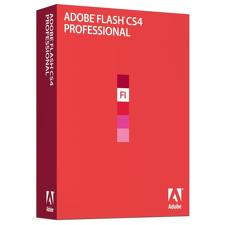  http://www.adobe.com/es/products/flash/ http://www.didacticatic.educacontic.es/sites/default/files/tree/184/es/ver/index.html Planificación de proyectosPlanner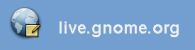  http://live.gnome.org/Planner Planificacion y seguimiento por medio de diagramas de Gantt:http://www.didacticatic.educacontic.es/sites/default/files/tree/158/es/ver/index.html Planificación de proyectosGranttproject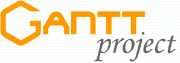 http://www.ganttproject.biz/ http://www.didacticatic.educacontic.es/sites/default/files/tree/159/es/ver/index.html ¿QUÉ NECESITO?¿QUÉ PROGRAMAS ME PUEDEN AYUDAR?LINKOBSERVACIONESMANUALES/ TUTORIALESMonitorización y control de aulasiTALC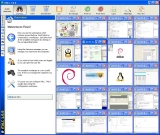 http://italc.sourceforge.net/home.php Monitorización y control de aulasTeam Viewer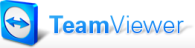 http://www.teamviewer.com/es/index.aspx http://redesformacion.jccm.es/aula_abierta/canal_redes/reproductor.php?url_video=http://vimeo.com/moogaloop.swf?clip_id=1906540 Monitorización y control de aulasTightVNC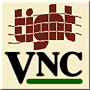 http://www.tightvnc.com/ Monitorización remota de PCs.Monitorización y control de aulasVNC + Teklo 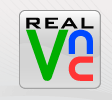 http://www.realvnc.com/ Control de aula con VNC Viewer 4.1.3 y Teklo III.  http://es.calameo.com/read/000161105b3db976f025c Transformar la Wii en una PDISoftware Wiimote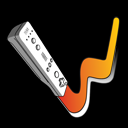 http://www.uweschmidt.org/wiimote-whiteboard http://www.wiimoteproject.com/ir-pens/ Quiero saber si mis alumnos han plagiadoThe Plagiarism Checker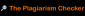 http://www.dustball.com/cs/plagiarism.checker/  Quiero saber si mis alumnos han plagiadoApprobo: compara tus documentos con los contenidos de Internet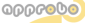 http://approbo.citilab.eu/ Quiero que practiquen la lectura en voz alta y mejoren su velocidad lectoraFree online teleprompter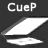 http://www.cueprompter.com/ La pantalla del ordenador funciona como el teleprompter de los telediarios. EnciclopediasWikipedia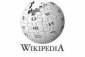 http://es.wikipedia.org/wiki/Wikipedia:Portada EnciclopediasKalipedia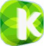 http://www.kalipedia.com/   EnciclopediasZipedia: la wikipedia off line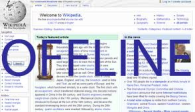 http://zipedia.softonic.com/ Extensión para Mozilla que descarga Wikipedia en el disco duro para consultarla cuando no tengamos internet. LenguaStilusCorrector, diccionario, analizador sintáctico on line, traductorhttp://stilus.daedalus.es/stilus.phpLenguaTopicalizerAnalizador sintáctico on linehttp://www.topicalizer.com/ LenguaKanagramJuego para ordenar letrashttp://edu.kde.org/kanagram/ LenguaK LettresAprendizaje letras (infantil)http://edu.kde.org/applications/language/klettres/ LenguaK VerbosAprender conjugaciones en españolhttp://edu.kde.org/kverbos/ Lengua215 Word FinderBuscar palabras por longitud o por rima (útil para componer versos)http://www.design215.com/index.php GeografíaMarbleGlobo terráqueo mundial y atlas virtual (alternativa a Google Maps y Earth)http://edu.kde.org/marble GeografíaSeterraLocalizacion en mapashttp://www.wartoft.nu/software/seterra/spanish.aspx GeografíaGoogle Maps Buscar e introducir información en un mapahttp://maps.google.es/ GeografíaKGeography Localización y navegación por mapashttp://edu.kde.org/kgeography/ GeografíaOcean Climate InteractiveConoce cómo el calentamiento afecta al medio: estado atmosférico y de los océanoshttp://cosee.umaine.edu/cfuser/index.cfm# GeografíaGrass GisSistema de información geográficahttp://selibre.osl.ull.es/Universidad/Geograf%C3%ADa/applications/Grass_GIS GeografíaGvSigManejo de información geográficahttp://www.gvsig.org/web/ GeografíaQuiz GeoCrea, juega y comparte cuestionarios sobre localizaciones geográficashttp://www.quizgeo.com/ MatemáticasDescartes: matemáticas interactivashttp://recursostic.educacion.es/descartes/web/ http://www.didacticatic.educacontic.es/sites/default/files/tree/171/es/ver/index.html MatemáticasCantorSoftware para matemáticashttp://edu.kde.org/applications/mathematics/cantor/ MatemáticasTux MathJuegos de matemáticas para niñoshttp://tux4kids.alioth.debian.org/tuxmath/ MatemáticasSagemathSoftware matemáticohttp://www.sagemath.org/ MatemáticasGonvertConversor de unidadeshttp://www.unihedron.com/projects/gonvert/ MatemáticasDr GeoGeometría interactivahttp://www.unihedron.com/projects/gonvert/ MatemáticasDiaEditor de diagramashttp://projects.gnome.org/dia/ MatemáticasREstadística y gráficoshttp://cran.r-project.org/ MatemáticasGegFunciones matemáticas 2Dhttp://geg.klik.atekon.de/ MatemáticasCaRMetalGeometría dinámicahttp://carmetal.uptodown.com/ MatemáticasWX MaximaOperaciones algebraicas, funcioneshttp://wxmaxima.sourceforge.net/wiki/index.php/Main_Page MatemáticasGeoGebraDiseño, cálculo simbólicohttp://www.geogebra.org/cms/ Manual: http://www.geogebra.org/help/docues.pdf MatemáticasGTK GraphGráficos y funcioneshttp://gtkgraph.sourceforge.net/ MatemáticasK AlgebraÁlgebrahttp://edu.kde.org/kalgebra/ MatemáticasKigGeometría interactivahttp://edu.kde.org/kig/ MatemáticasKm PlotTrazador de funcioneshttp://edu.kde.org/kmplot/ MatemáticasGNU OctaveCálculo numéricohttp://www.gnu.org/software/octave/ MatemáticasMáximaAlbegra computacionalhttp://maxima.sourceforge.net/es/ MatemáticasK BruchPara trabajar con fraccioneshttp://edu.kde.org/kbruch/ MatemáticasScilabComputación numéricahttp://www.scilab.org/ MatemáticasGnuplotGráficas 2D y 3Dhttp://www.gnuplot.info/ MatemáticasOpen office MathEditor de fórmulashttp://www.openoffice.org/product/math.html MatemáticasCelestiaUniverso en 3Dhttp://www.shatters.net/celestia/ MatemáticasKStarsSimulador de un planetariohttp://edu.kde.org/kstars/ Manual : http://docs.kde.org/stable/es/kdeedu/kstars/index.html MatemáticasRocsRepresentación algoritmoshttp://edu.kde.org/applications/all/rocs/ MatemáticasThat QuizGenerador de ejercicios matemáticos on linehttp://www.thatquiz.org/es/ MatemáticasMultiplication ToolAprende matemáticas on linehttp://www.multiplicationtool.org/ Tutorial: http://www.youtube.com/watch?v=ITovUZwxf3I MatemáticasConversion Tool (on line)Conversor entre distintos tipos de unidadeshttp://convert.francepropertyshop.com/ MatemáticasEditor de ecuaciones on lineEdita ecuaciones y permite copiar el código para emplearlas en Word o html. http://rinconmatematico.com/latexrender/ MatemáticasGeoNextAprendizaje interactivo de matemáticashttp://geonext.uni-bayreuth.de/index.php?id=2453 MatemáticasGNU REntorno para la computación y gráficos estadísticoshttp://www.r-project.org/ IdiomasParleyAprender idiomashttp://edu.kde.org/applications/all/parley IdiomasDicta 2.0Mejora la ortografía y el vocabulariohttp://edu.jccm.es/cp/inocentemartin/dictados/index.php IdiomasSelinguaAlemán, Inglés, Francés, Suecohttp://selingua.softonic.com/ IdiomasK Hang ManJuego del ahorcado (inglés)http://edu.kde.org/khangman/ IdiomasK LatinAprender latínhttp://edu.kde.org/klatin/ IdiomasLingroAprende una lengua mientras navegashttp://lingro.com/ Tutorial: http://www.youtube.com/watch?v=yVq7CQaj5DA IdiomasLyrics Training 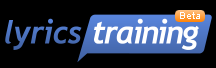 Aprende y mejora tu inglés mientras escuchas música http://www.lyricstraining.com/ IdiomasBusuuAprende idiomas con cursos y ejercicios interactivoshttp://www.busuu.com/esTutorial: http://www.youtube.com/watch?v=aRiQwu6wvak IdiomasForvoGuía de pronunciación de todos los idiomas del mundohttp://es.forvo.com/ Tutorial: http://www.youtube.com/watch?v=pW97osg5lAs IdiomasTraductor para LinuxTranslate it 0.92!IdiomasPerroquet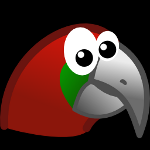 Para mejorar la comprensión auditivahttp://perroquet.b219.org/en/indexIdiomasWordsteps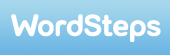 Amplías vocabulario compartiendo palabras con otras personas durante unos minutoshttp://wordsteps.com/ IdiomasFree Online Document Translator 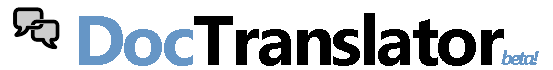 Traductor de documentos on linehttp://www.onlinedoctranslator.com/ IdiomasTraductor persona- animal de Google: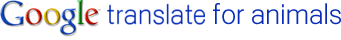 No es broma. Es un traductor para Android que interpreta los sonidos más comunes de algunos animales. http://www.google.co.uk/intl/en/landing/translateforanimals/Física- QuímicaAvogadroEditor de moléculashttp://avogadro.openmolecules.net/wiki/Main_Page Física- QuímicaGhemicalDiseño moléculas 3Dhttp://www.uku.fi/~thassine/projects/ghemical/ Manual: http://www.uiowa.edu/~ghemical/doc/ Física- QuímicaGPeriodicTabla periódicahttp://gperiodic.seul.org/ Física- QuímicaChemtoolDibujo de fórmulashttp://linux.softpedia.com/get/Science-and-Engineering/Chemistry/Chemtool-1262.shtml Física- QuímicaCrocodrile ChemistrySimula un laboratorio químico, donde realizar experimentos y preparar reaccioneshttp://www.crocodile-clips.com/es/Crocodile_Chemistry/ Física- QuímicaJMol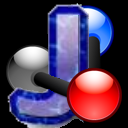 Visor de moléculas multiplataformahttp://jmol.sourceforge.net/index.es.html Física- QuímicaKalziumTabla periódica con información adicionalhttp://edu.kde.org/kalzium/ Física- QuímicaStepSimulador de Física interactivohttp://edu.kde.org/applications/all/step/ Física- QuímicaModel Chem LabSimulador de laboratoriohttp://model-chemlab.uptodown.com/ Física- QuímicaPeriodic Table 3.8.1Tabla periódicahttp://www.softpedia.com/get/Others/Home-Education/Freshney-Periodic-Table.shtml Física- QuímicaOpen BabelPaquete de diseño de química, multiplataformahttp://openbabel.org/wiki/Main_Page Física- QuímicaHyper ChemModelado molecular con visualización en 3D y animaciónhttp://www.hyper.com/ TecnologíaElectricDiseñar circuitos eléctricoshttp://www.gnu.org/software/electric/ TecnologíaOreganoSimulación de circuitoshttp://oregano.softonic.com/linux TecnologíaCrocodile TechnologySimulador electrónico 3Dhttp://www.crocodile-clips.com/en/Crocodile_Technology/ TecnologíaFritzingAutomatización de diseño electrónicohttp://fritzing.org/ TecnologíaKiCadCreación de circuitos impresoshttp://www.lis.inpg.fr/realise_au_lis/kicad/ TecnologíaLogisimDiseño y simulación de circuitos lógicos digitaleshttp://ozark.hendrix.edu/~burch/logisim/index_es.html TecnologíaQucsDiseño de circuitos integradoshttp://qucs.sourceforge.net/ MúsicaGNU SolfegeEjercicios solfeohttp://www.solfege.org/ MúsicaNote EditGenerador de partiturashttp://noteedit.berlios.de/ MúsicaRosegardenSecuenciador MIDIhttp://www.rosegardenmusic.com/ EconomíaGretlCálculo econométricohttp://gretl.sourceforge.net/gretl_espanol.html EconomíaKemeContabilidadhttp://sites.google.com/site/kemecontabilidad/home 